Supplementary data for Redox properties of alkyl-substituted 4-aryl-2,4-dioxobutanoic acids Ilija N. Cvijetić, Tatjana Ž. Verbić,1,* Branko J. Drakulić,2 Dalibor M. Stanković, Ivan O. Juranić,2 Dragan D. Manojlović1 and Mire Zloh3Innovation Center of the Faculty of Chemistry, University of Belgrade, Studentski Trg 16, 11000 Belgrade, Serbia 1Faculty of Chemistry, University of Belgrade, Studentski Trg 16, 11000 Belgrade, Serbia 2Department of Chemistry-IChTM, University of Belgrade, Njegoševa 12, 11000 Belgrade, Serbia3 Department of Pharmacy, University of Hertfordshire, Hatfield, Hertfordshire AL10 9AB, United Kingdom tatjanad@chem.bg.ac.rsFig. S1. Chromatogram for the assessment of compound 1 purity, with the tables showing the detector response at three wavelengthsFig. S2. Chromatogram for the assessment of compound 2 purity, with the tables showing the detector response at three wavelengths.Fig. S3. Chromatogram for the assessment of compound 3 purity, with the tables showing the detector response at three wavelengths.Fig. S4. Chromatogram for the assessment of compound 4 purity, with the tables showing the detector response at three wavelengths.Fig. S5. Chromatogram for the assessment of compound 5 purity, with the tables showing the detector response at three wavelengths.Fig. S6. Chromatogram for the assessment of compound 6 purity, with the tables showing the detector response at three wavelengths.Fig. S7. Chromatogram for the assessment of compound 7 purity, with the tables showing the detector response at three wavelengths.Fig. S8. Chromatogram for the assessment of compound 8 purity, with the tables showing the detector response at three wavelengths.Fig. S9. Chromatogram for the assessment of compound 9 purity, with the tables showing the detector response at three wavelengths.Fig. S10. Absorption spectra of compound 2 used for Ka1 determination in solutions of different acidity, pH values are indicated; b) Spectrophotometric determination of Ka1 according to Equation 1; c2=5.023×10-5 M; = 302.9 nm; t = 25 °C, I = 0.1 M (NaCl); scan speed 500 nm/min.Fig. S11. Absorption spectra of compound 2 used for Ka2 determination in solutions of different acidity, pH values are indicated; b) Spectrophotometric determination of Ka2 according to Equation 2; c2=5.023×10-5 M; = 299.5 nm; t = 25 °C, I = 0.1 M (NaCl); scan speed 500 nm/min.Fig. S12. Absorption spectra of compound 3 used for Ka1 determination in solutions of different acidity, pH values are indicated; b) Spectrophotometric determination of Ka1 according to Equation 1; c3=4.908×10-5 M; = 305.4 nm; t = 25 °C, I = 0.1 M (NaCl); scan speed 500 nm/min.Fig. S13. Absorption spectra of compound 3 used for Ka2 determination in solutions of different acidity, pH values are indicated; b) Spectrophotometric determination of Ka2 according to Equation 2; c3=4.908×10-5 M; = 250.0 nm; t = 25 °C, I = 0.1 M (NaCl); scan speed 500 nm/min.Fig. S14. Absorption spectra of compound 5 used for Ka1 determination in solutions of different acidity, pH values are indicated; b) Spectrophotometric determination of Ka1 according to Equation 1; c5=6.021×10-5M; = 312.3 nm; t = 25 °C, I = 0.1 M (NaCl); scan speed 500 nm/min.Fig. S15. Absorption spectra of compound 5 used for Ka2 determination in solutions of different acidity, pH values are indicated; b) Spectrophotometric determination of Ka2 according to Equation 2; c5=6.021×10-5M; = 305.9 nm; t = 25 °C, I = 0.1 M (NaCl); scan speed 500 nm/min.Fig. S16. Absorption spectra of compound 6 used for Ka1 determination in solutions of different acidity, pH values are indicated; b) Spectrophotometric determination of Ka1 according to Equation 1; c6=9.014×10-5 M; = 306.3 nm; t = 25 °C, I = 0.1 M (NaCl); scan speed 500 nm/min.Figure S11. Fig. S17. Absorption spectra of compound 6 used for Ka2 determination in solutions of different acidity, pH values are indicated; b) Spectrophotometric determination of Ka2 according to Equation 2; c6=9.014×10-5 M; = 303.7 nm; t = 25 °C, I = 0.1 M (NaCl); scan speed 500 nm/min.Fig. S18. Absorption spectra of compound 8 used for Ka1 determination in solutions of different acidity, pH values are indicated; b) Spectrophotometric determination of Ka1 according to Equation 1; c8=5.904×10-5М; = 308.8 nm; t = 25 °C, I = 0.1 M (NaCl); scan speed 500 nm/min.Fig. S19. Absorption spectra of compound 8 used for Ka2 determination in solutions of different acidity, pH values are indicated; b) Spectrophotometric determination of Ka2 according to Equation 2; c8=5.904×10-5 М; = 308.0 nm; t = 25 °C, I = 0.1 M (NaCl); scan speed 500 nm/min.Fig. S20. Absorption spectra of compound 9 used for Ka1 determination in solutions of different acidity, pH values are indicated; b) Spectrophotometric determination of Ka1 according to Equation 1; c9=6.066×10-5 M; = 293.0 nm; t = 25 °C, I = 0.1 M (NaCl); scan speed 500 nm/min.Fig. S21. Absorption spectra of compound 9 used for Ka2 determination in solutions of different acidity, pH values are indicated; b) Spectrophotometric determination of Ka2 according to Equation 2; c9=6.066×10-5 M; = 296.0 nm; t = 25 °C, I = 0.1 M (NaCl); scan speed 500 nm/min. Fig. S22. Cyclic voltammograms of compounds 1-3 and 5-9 in Britton-Robinson buffer at pH 1, pH 5, and pH 10. a) 1, c1= 5.46×10-5 M; b) 2, c2 = 4.61×10-5 M; c) 3, c3 = 6.54×10-5 M; d) 5, c5 = 6.58×10-5 M; e) 6, c6 = 4.09×10-5 M;  f) 7, c7 = 5.22×10-5 M; g) 8, c8 = 4.06×10-5 M; h) 9, c9 = 4.43×10-5 M; scan rate 100 mV/s, t=25±1 ºC.Fig. S23. Differential pulse voltammograms of comp. 2-9 in Britton-Robinson buffer at pH 1, pH 5, and pH 10; a) 2, c2 = 4.61×10-5 M; b) 3, c3 = 6.54×10-5 M; c) 4, c4 = 4.77×10-5 M d) 5, c5 = 6.58×10-5 M; e) 6, c6 = 4.09×10-5 M; f) 7, c7 = 5.22×10-5 M; g) 8, c8 = 4.06×10-5 M; h) 9, c9 = 4.43×10-5 M; scan rate 13 mV/s, t=25±1 ºC.Fig. S24. HOMO orbitals of H2A form of compounds 4, 6 and 9 plotted on isocontour level 0.03.Fig. S . LUMO orbitals of H2A form of compounds 4, 6 and 9 plotted on isocontour level 0.03.Table SI. Energies of FMOs (given in Hartree), and dipoles (given in Debye) for molecular and monoanionic form of compounds 1-9.Table SII. Energies of FMOs (given in Hartree), and dipole moments (given in Debye) for radical anion and radical cation derived from molecular form (H2A) or monoanionic form (HA–) of compounds 1-9. Energies of αSOMO and αLUMO are shown.Table SIII. Intercorrelation matrix (r values) between oxidation/reduction potentials at pH 1 and at pH 5 and descriptors extracted from QM calculations. Indicator variable (I) is also included. ‘Molecular’ refer to neutral form of compounds; ‘anion’ refer to anionic form of compounds (deprotonated carboxyl group); ‘RA’ refer to radical anion/dianion (derived from neutral/anionic form); ‘RC’ refer to radical cation derived from neutral form.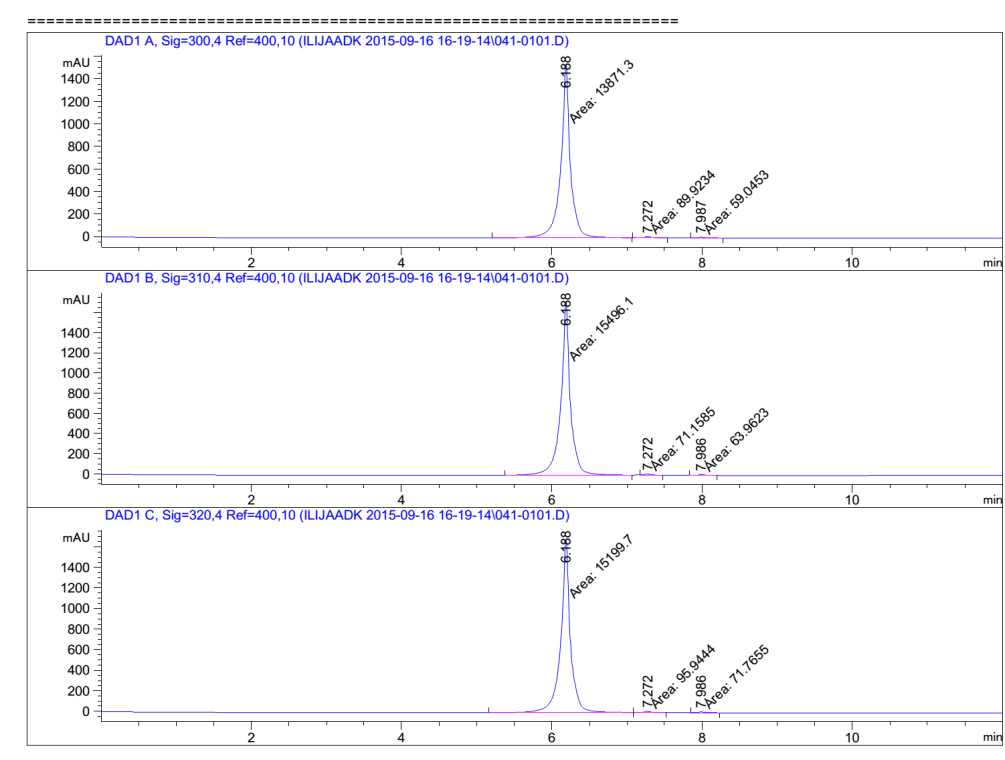 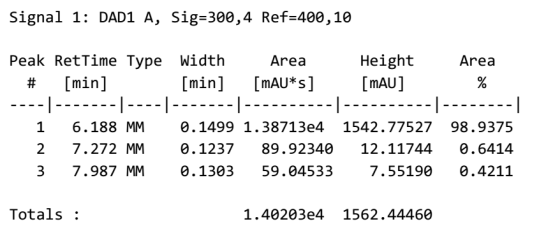 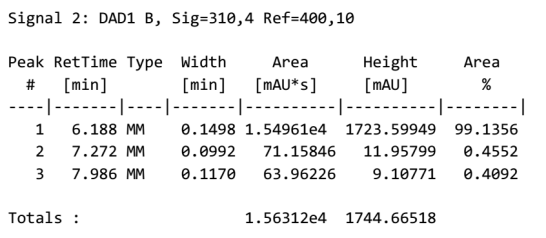 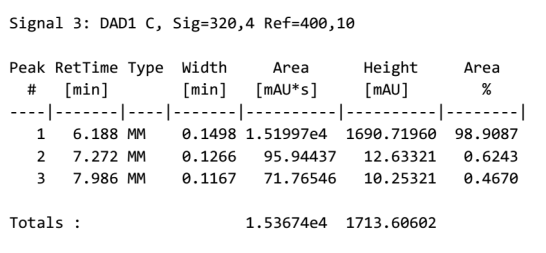 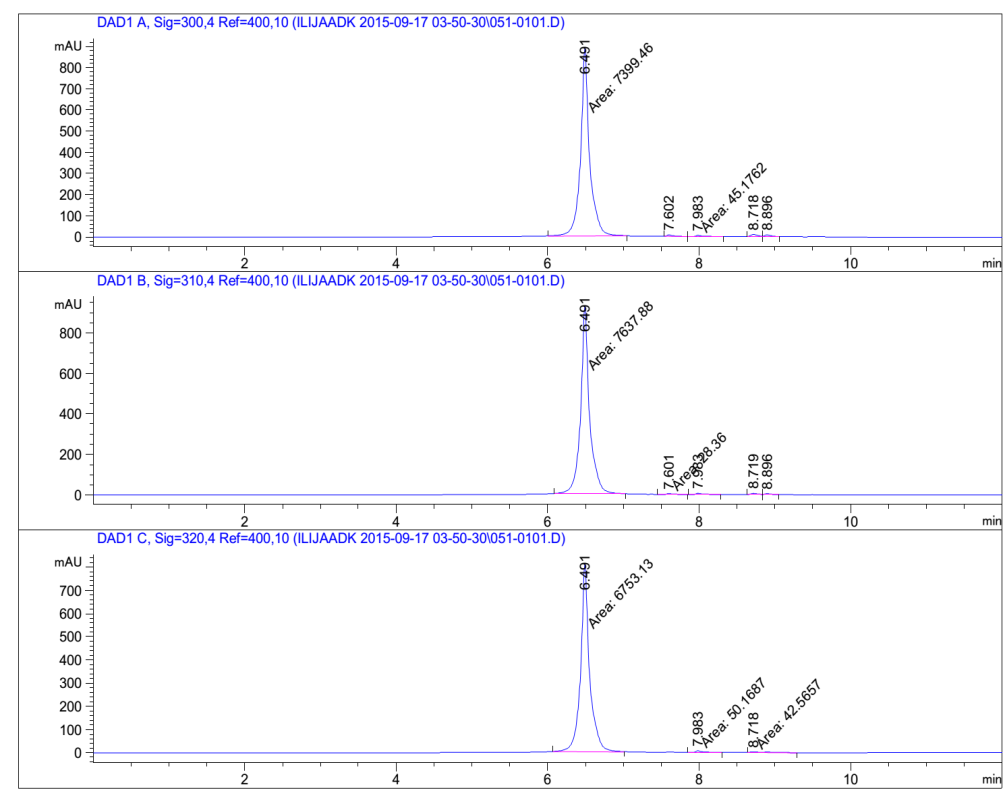 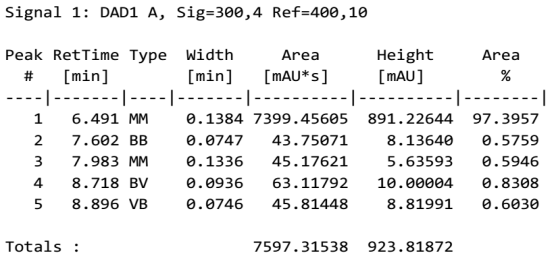 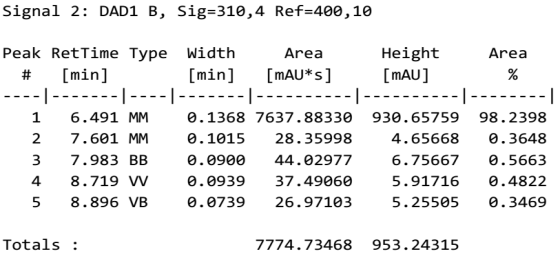 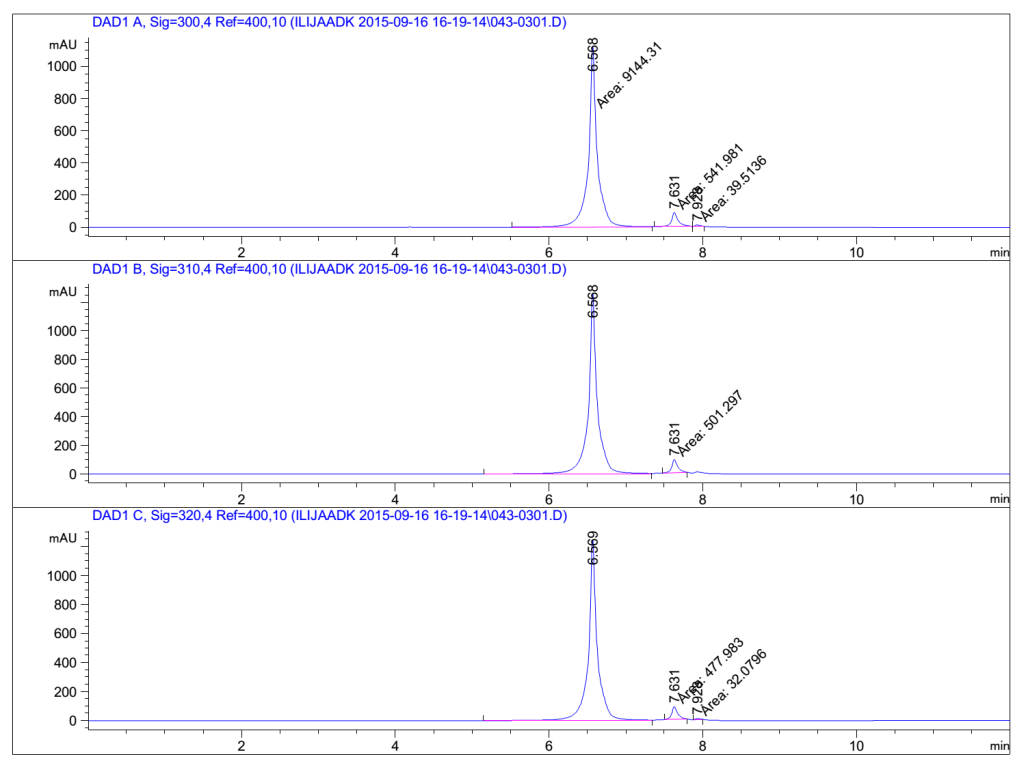 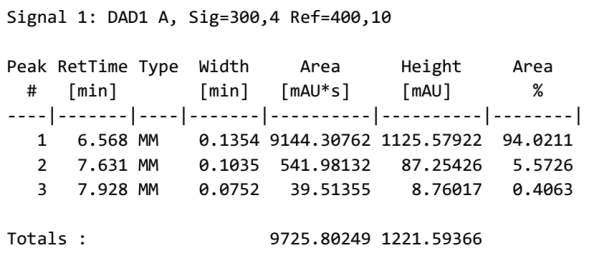 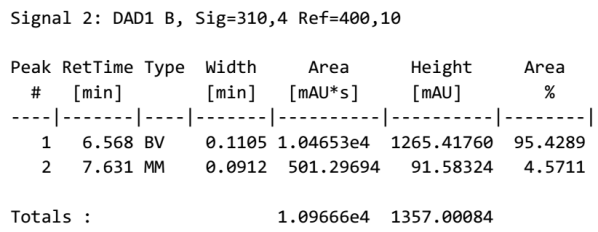 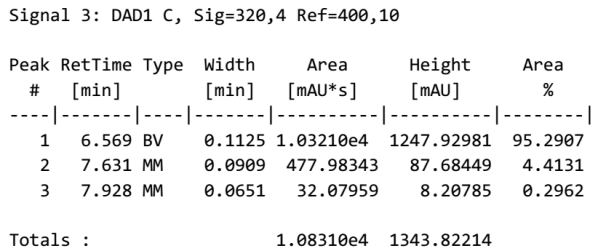 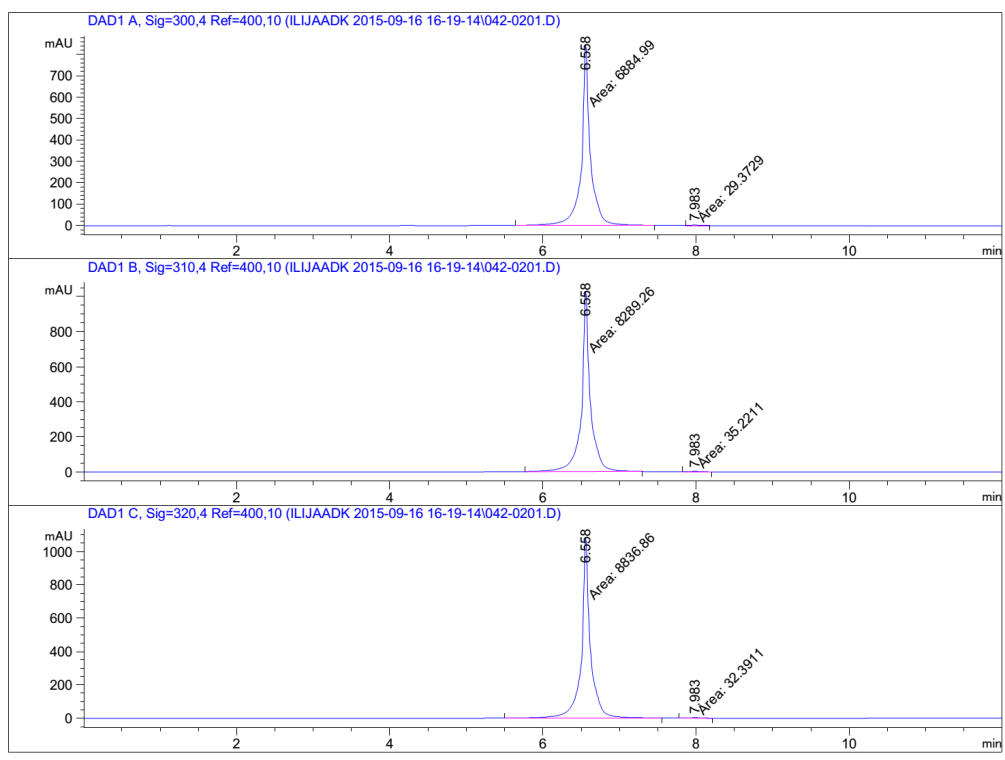 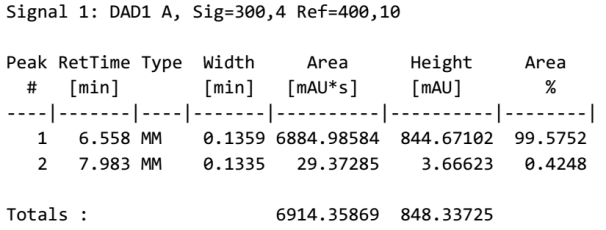 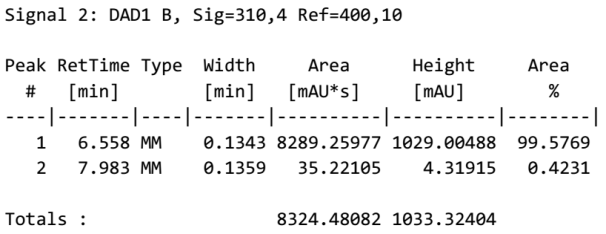 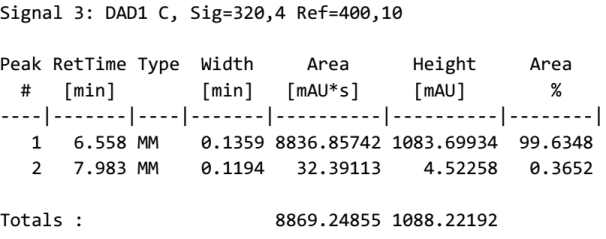 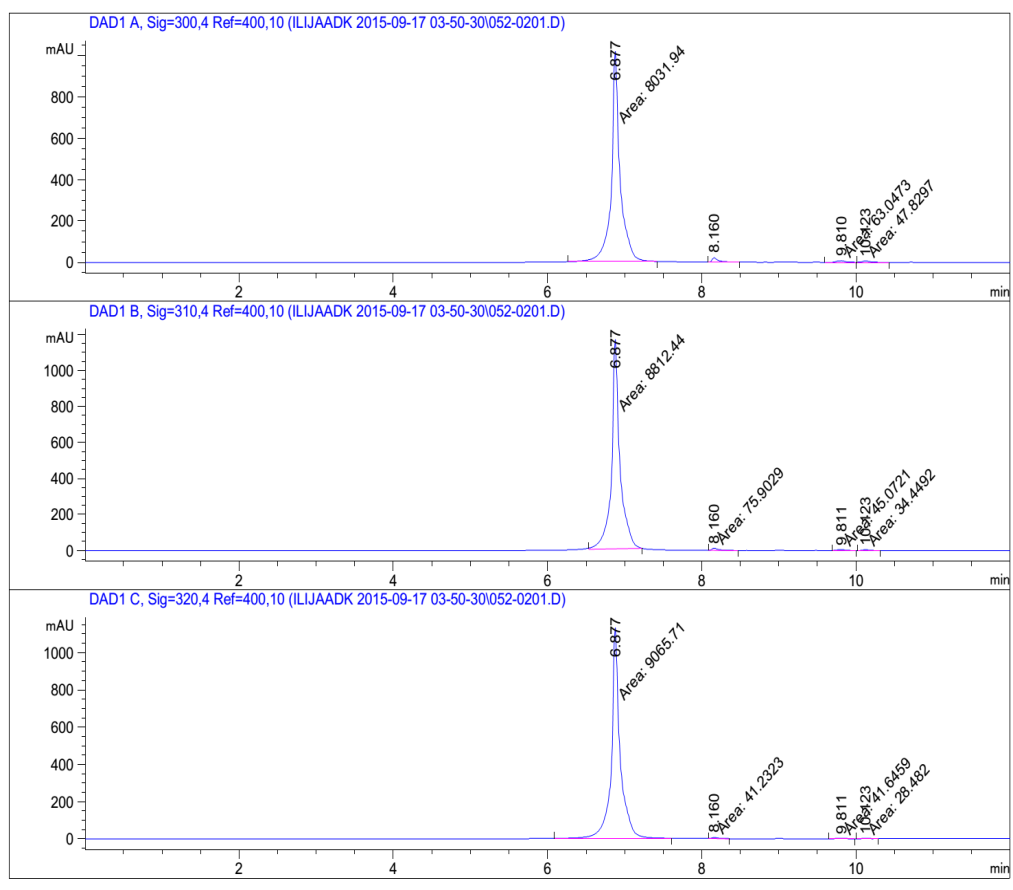 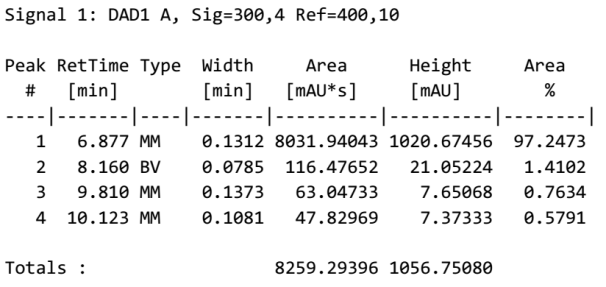 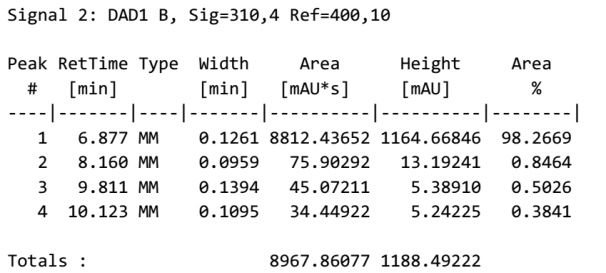 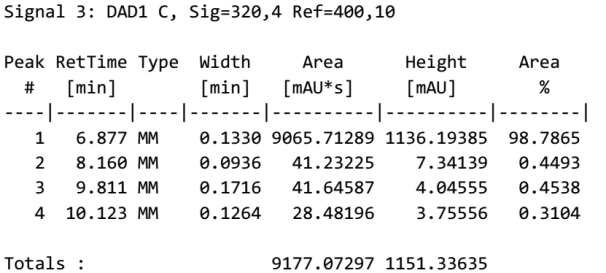 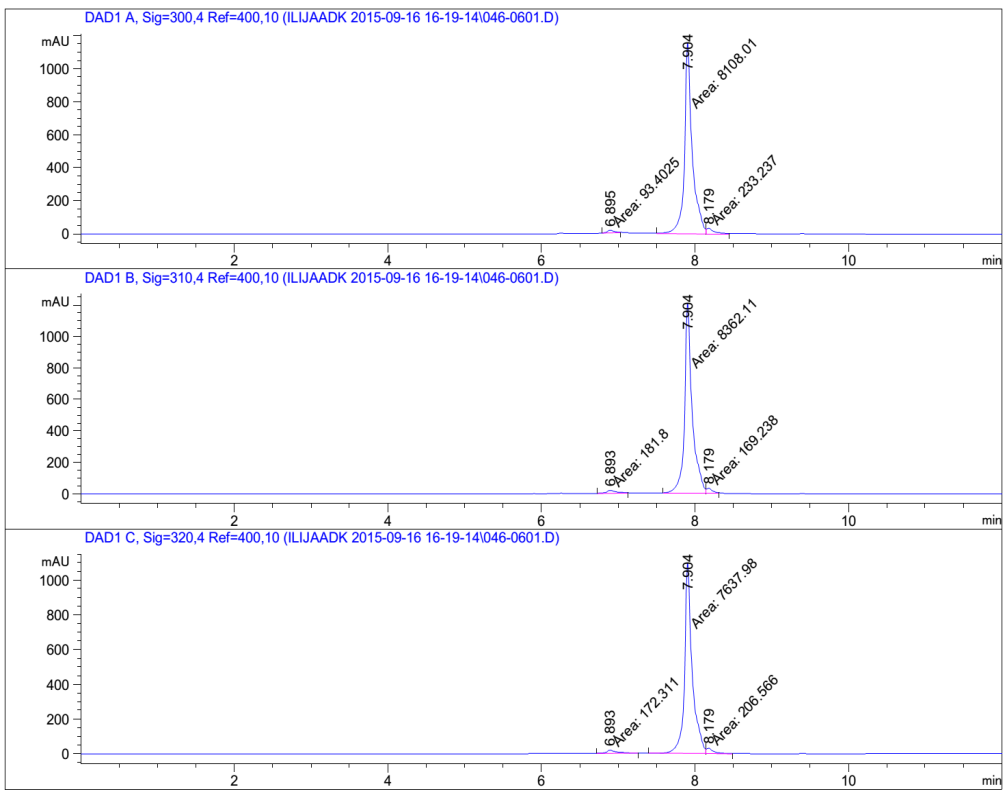 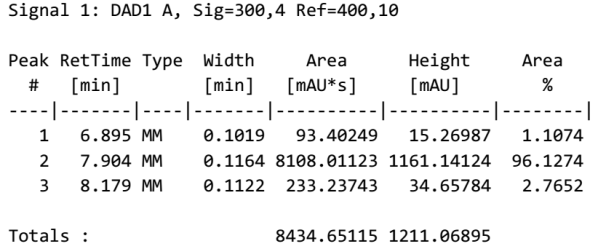 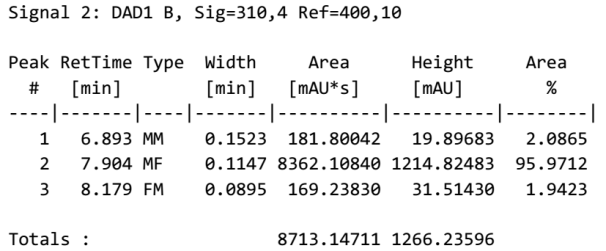 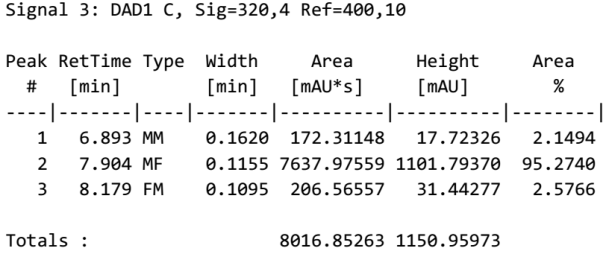 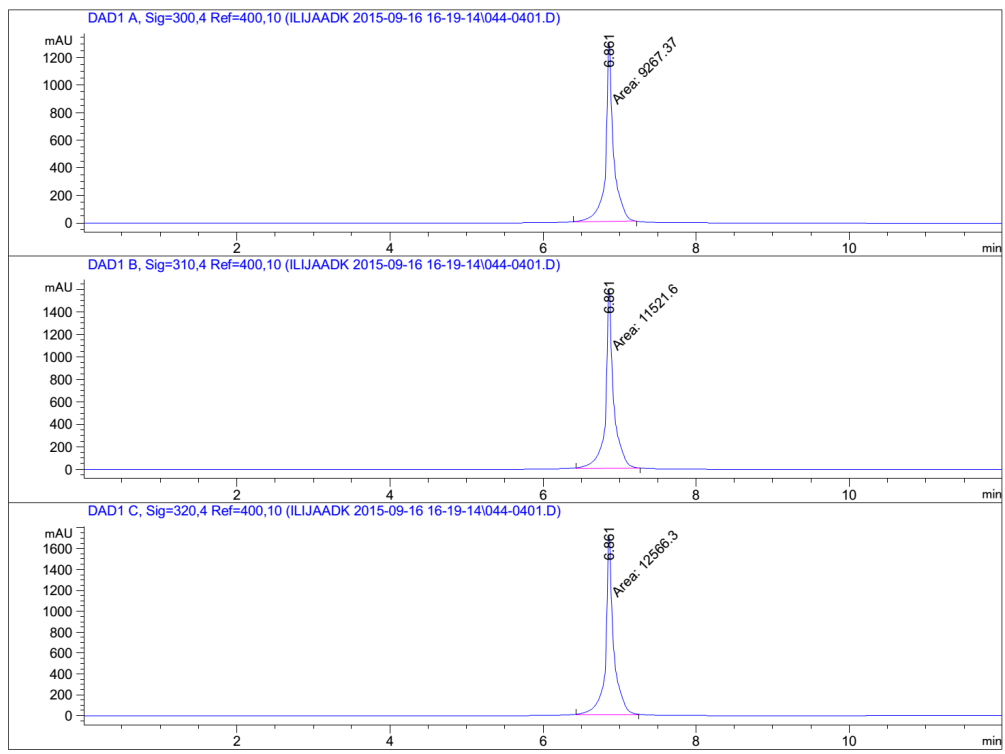 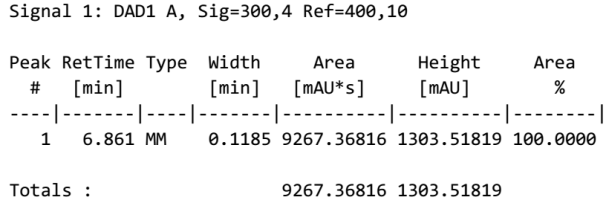 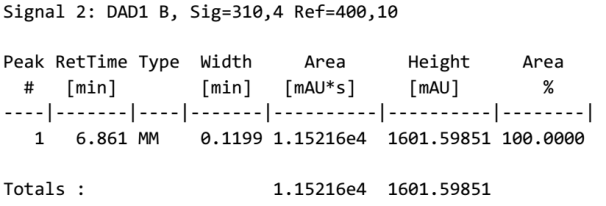 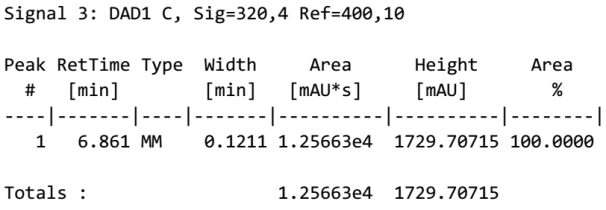 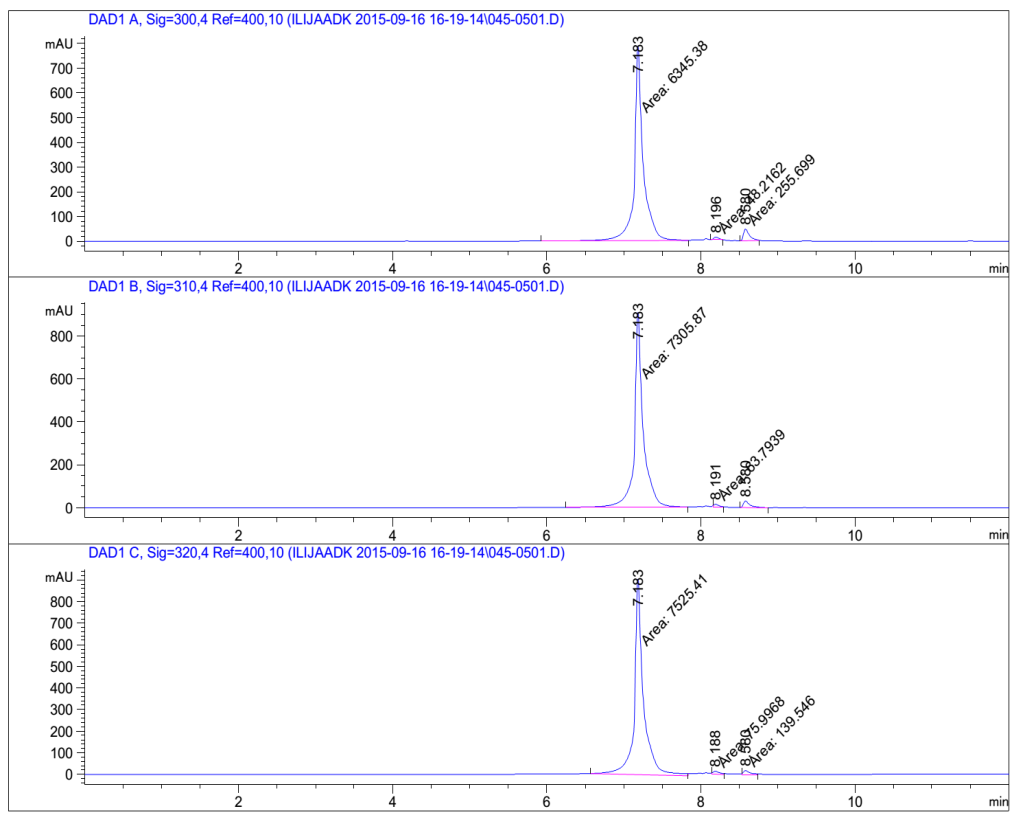 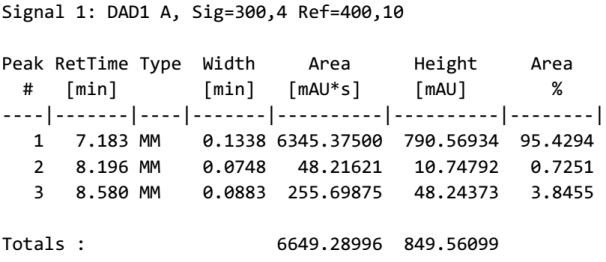 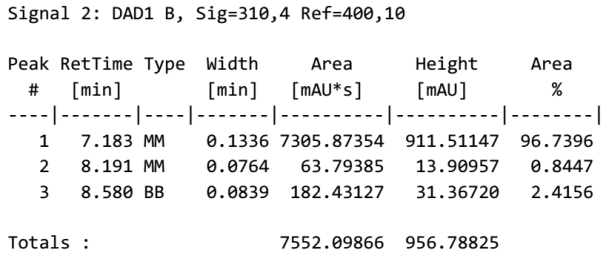 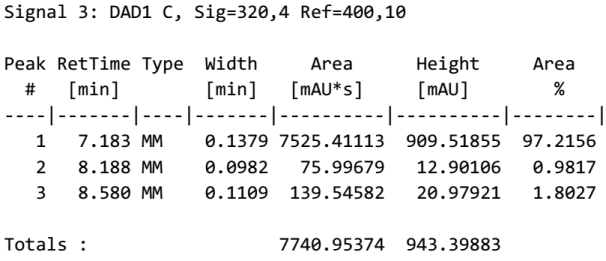 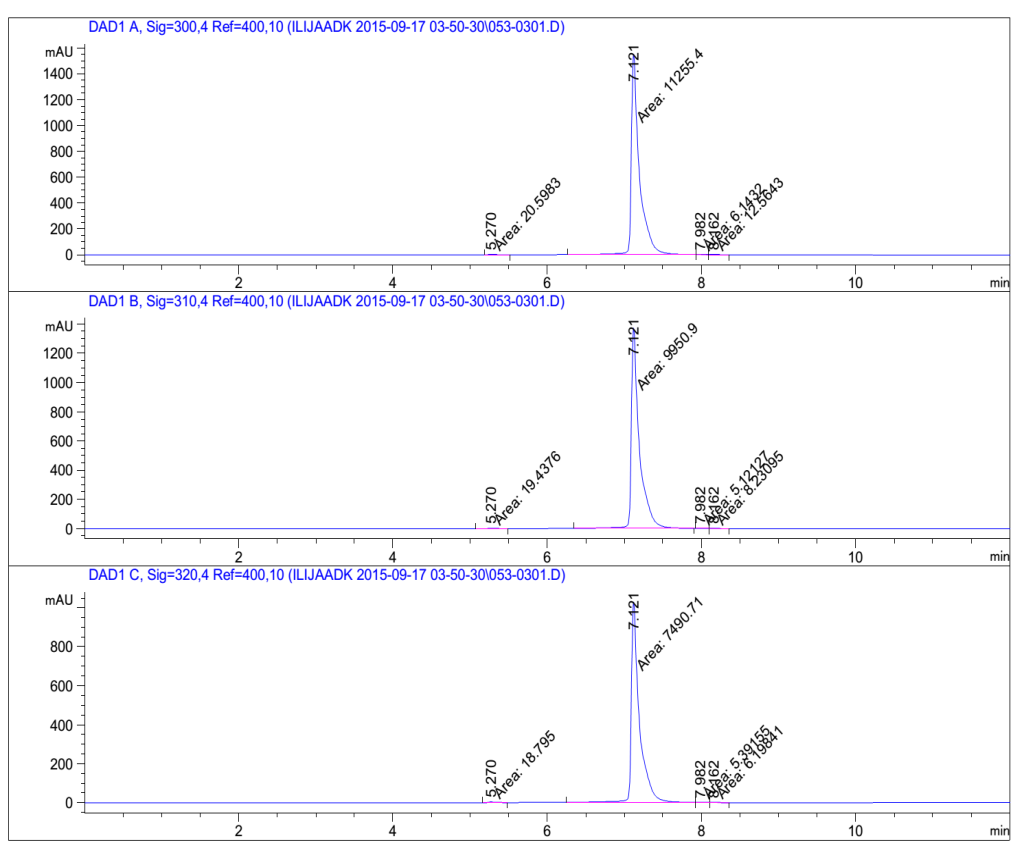 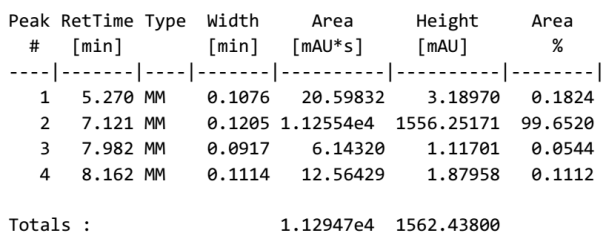 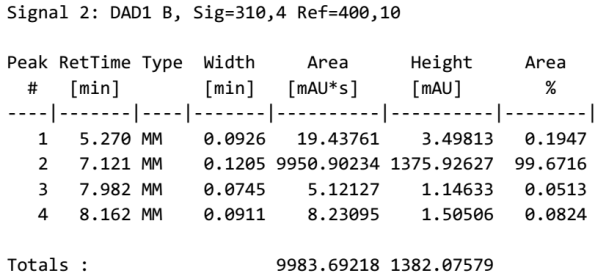 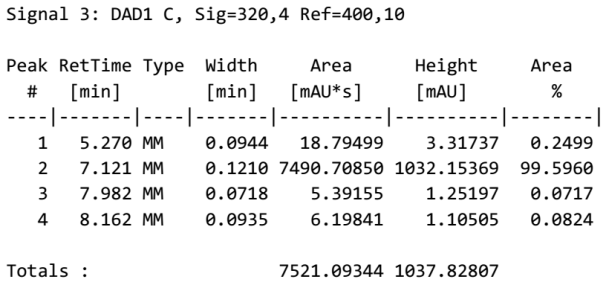 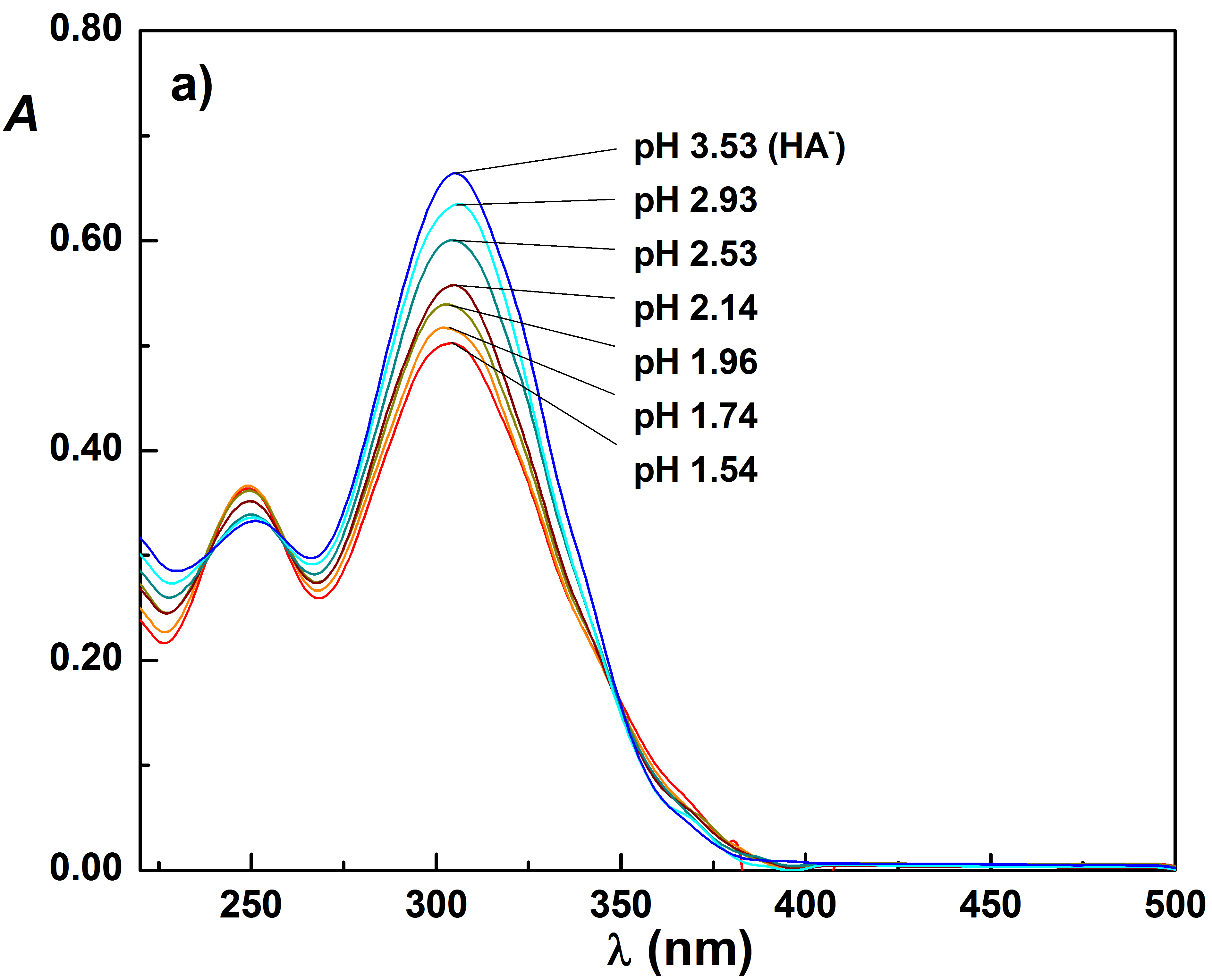 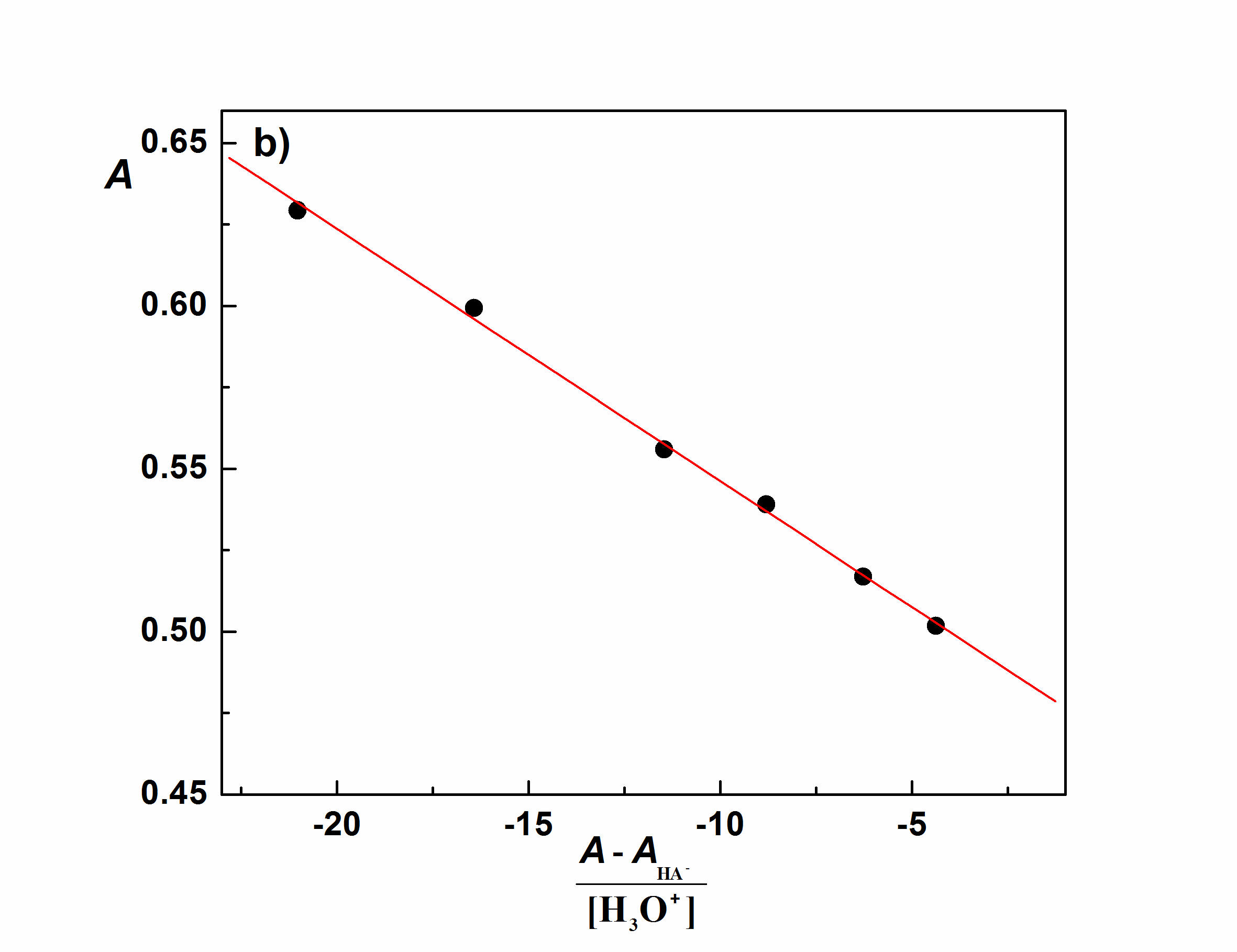 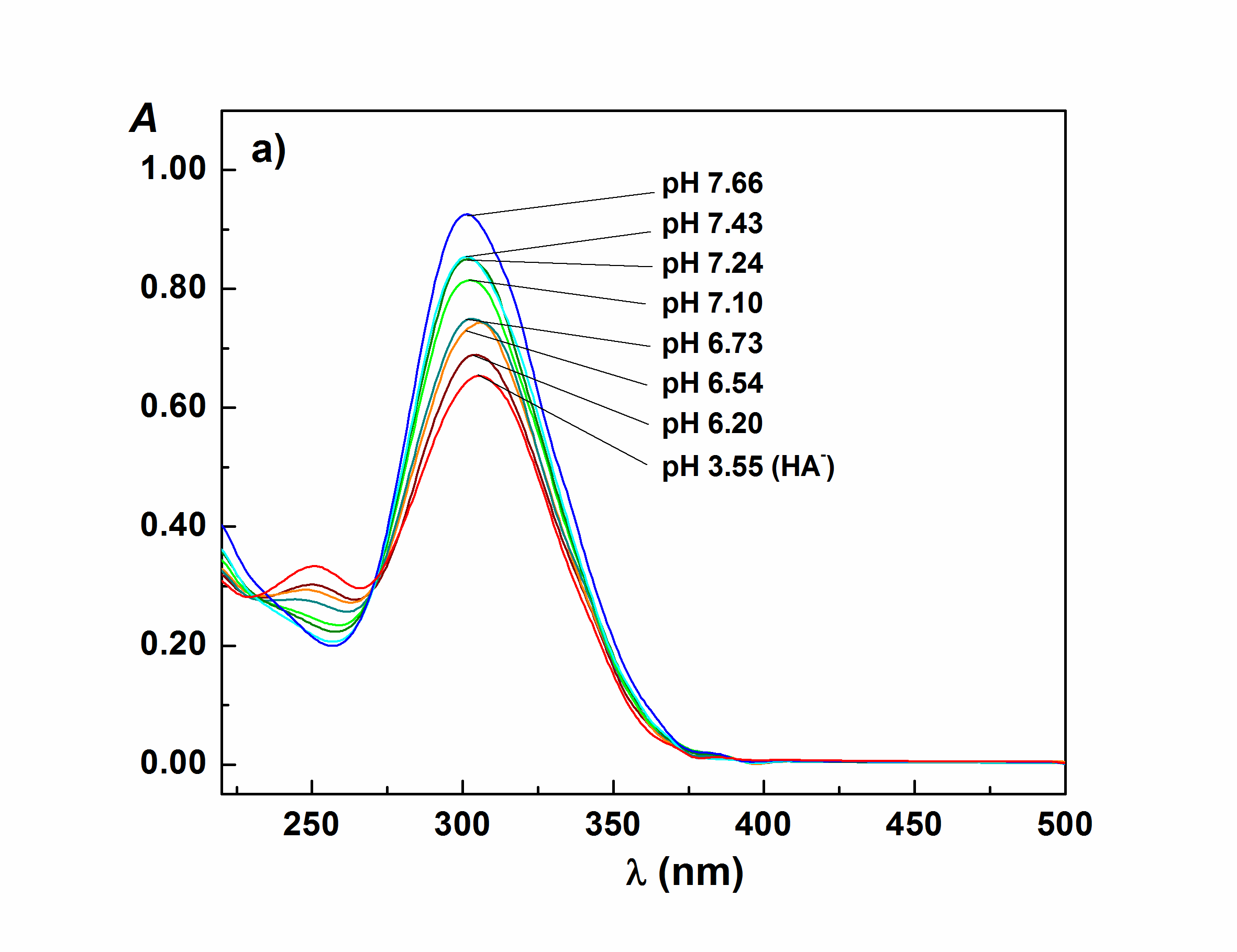 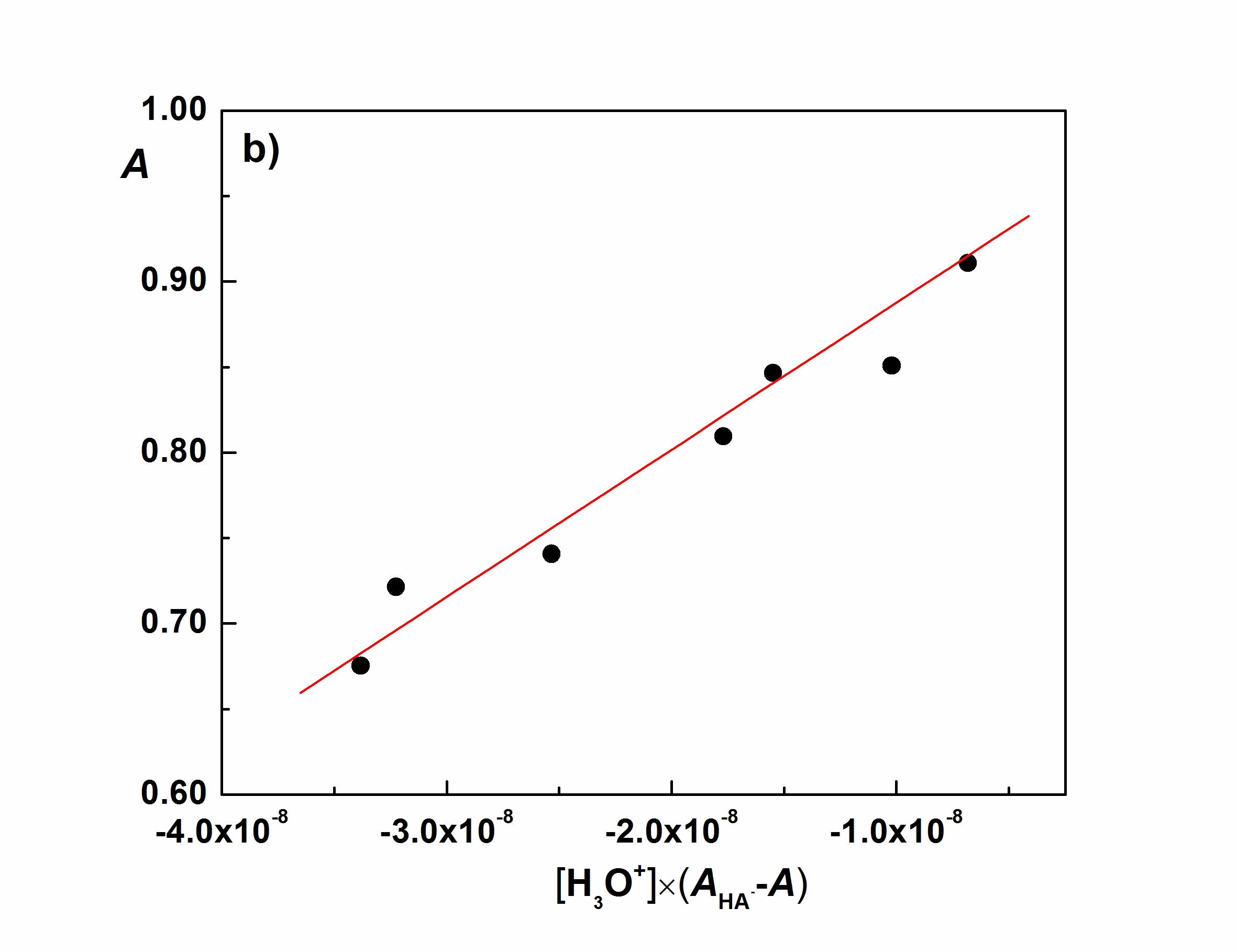 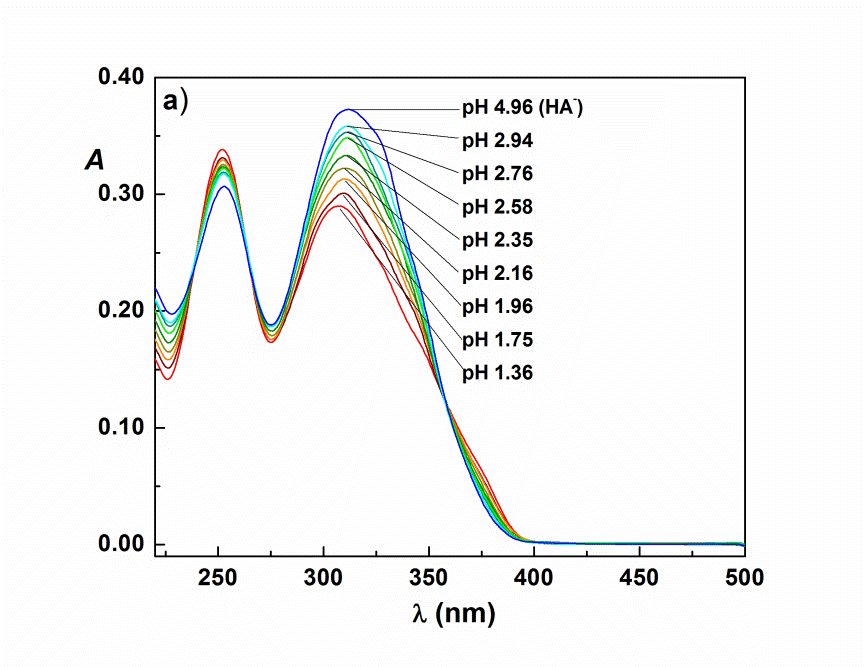 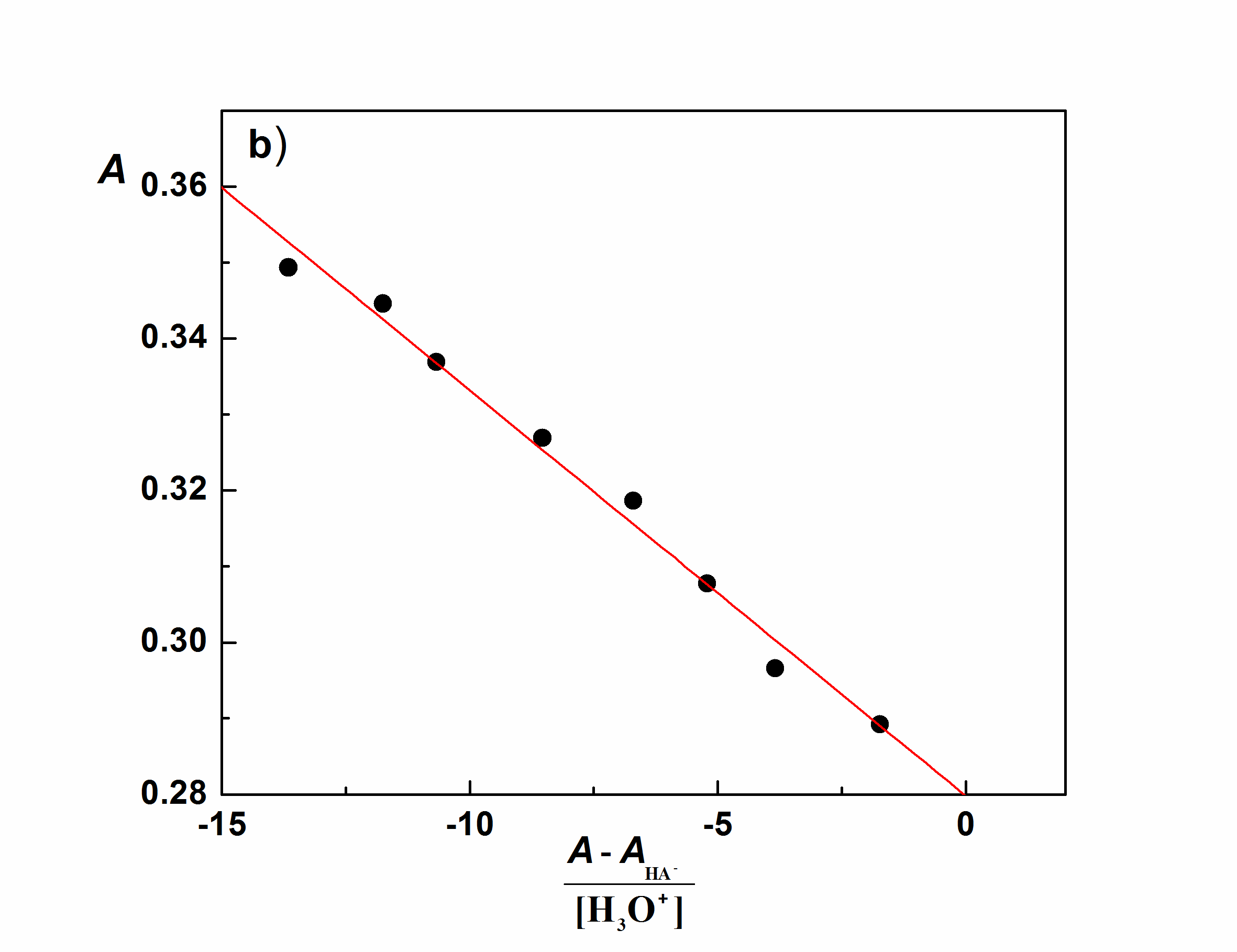 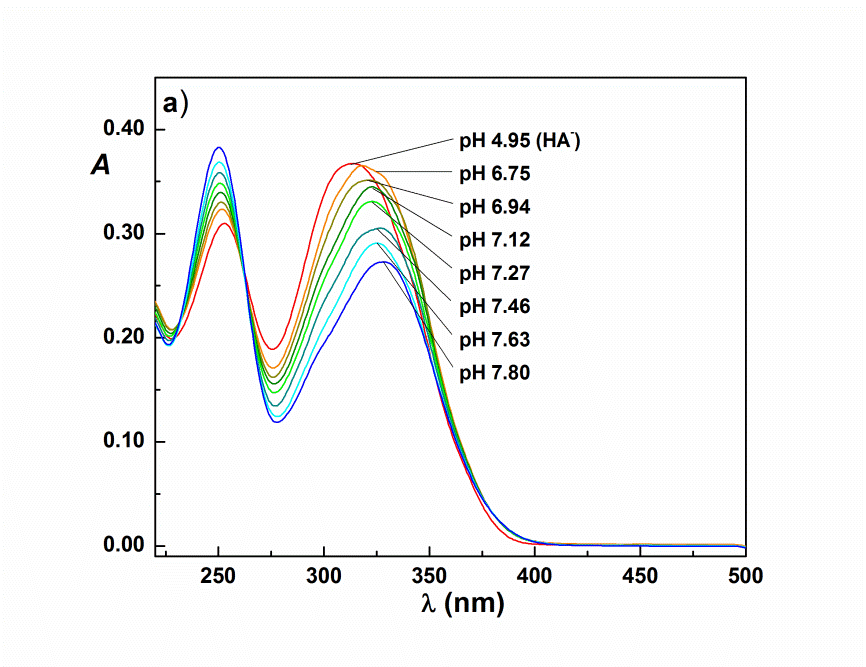 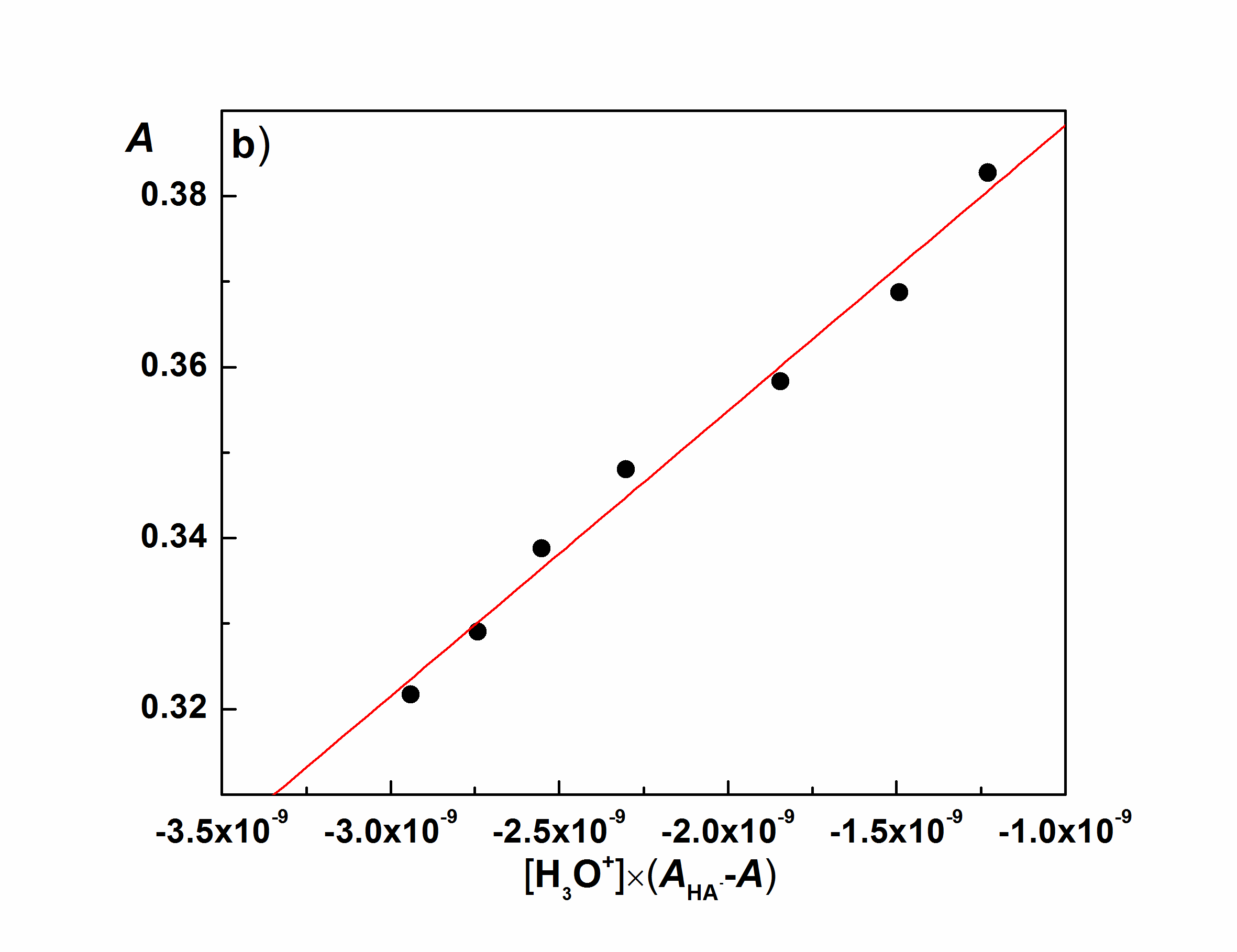 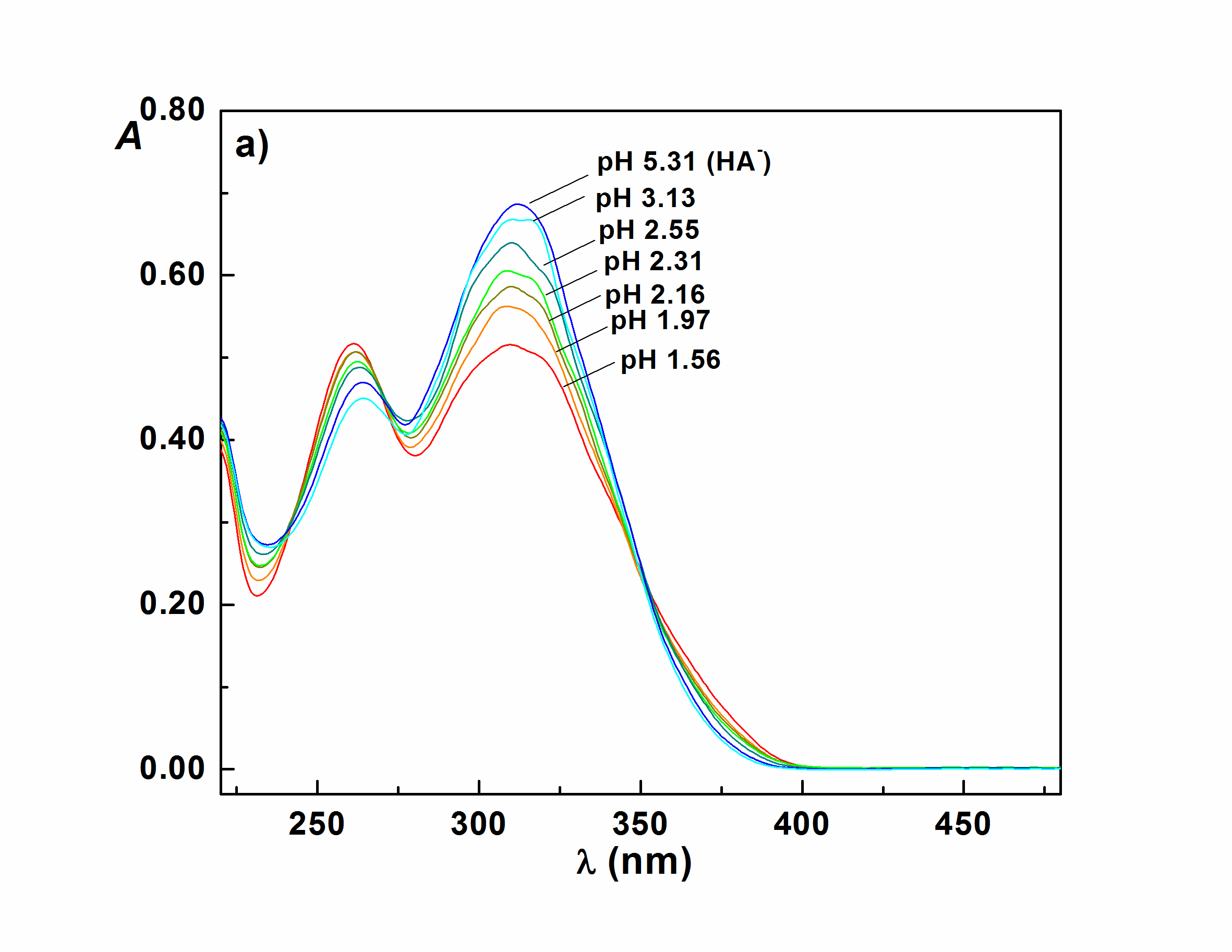 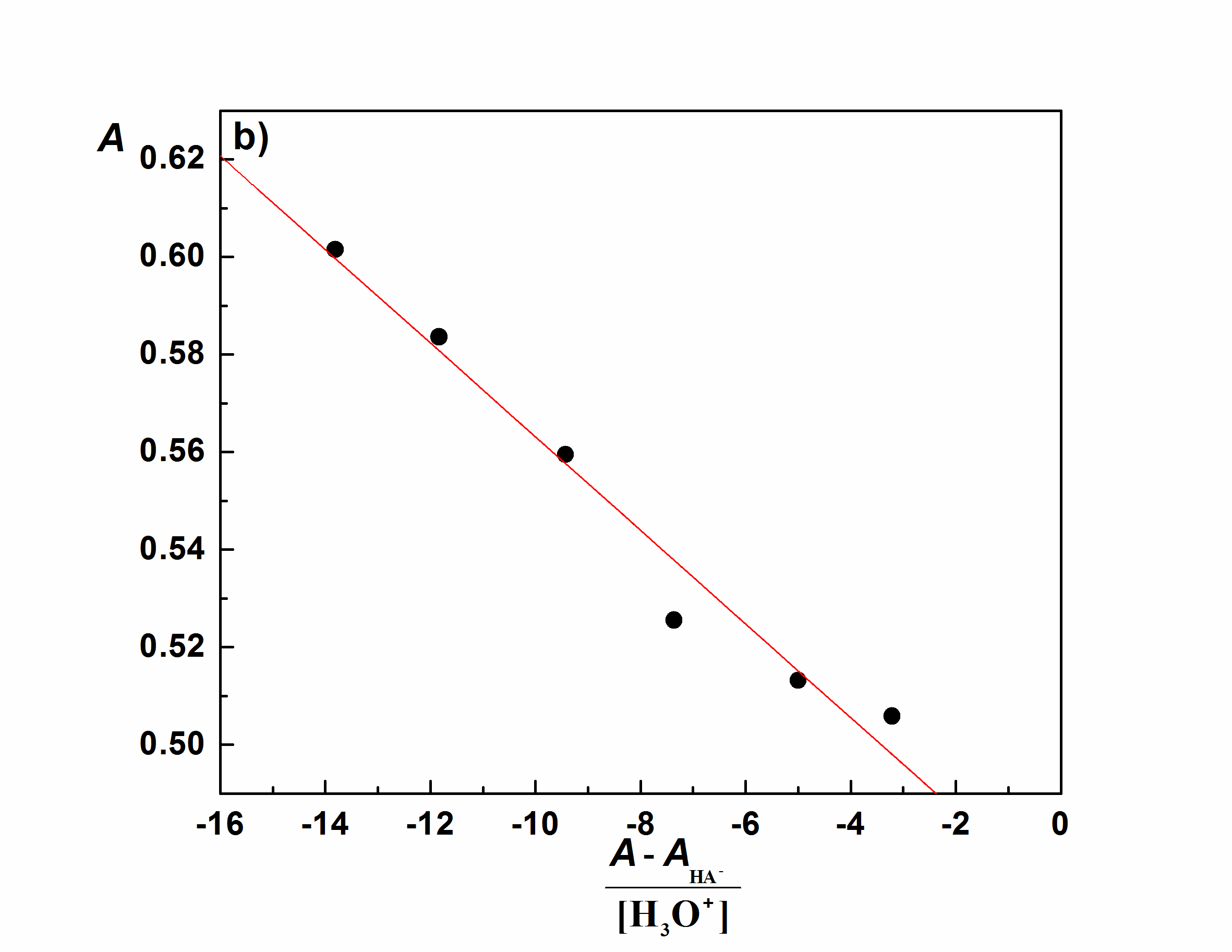 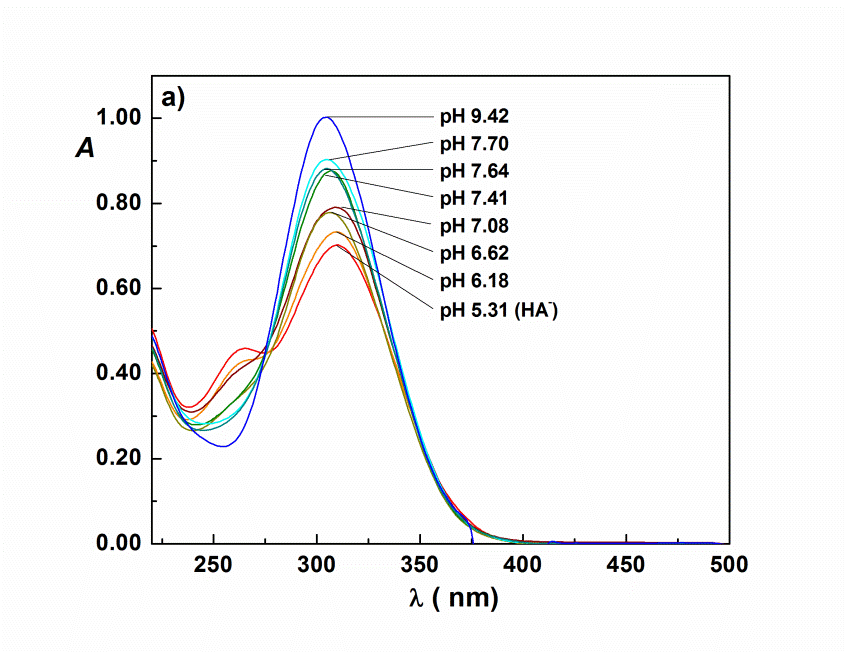 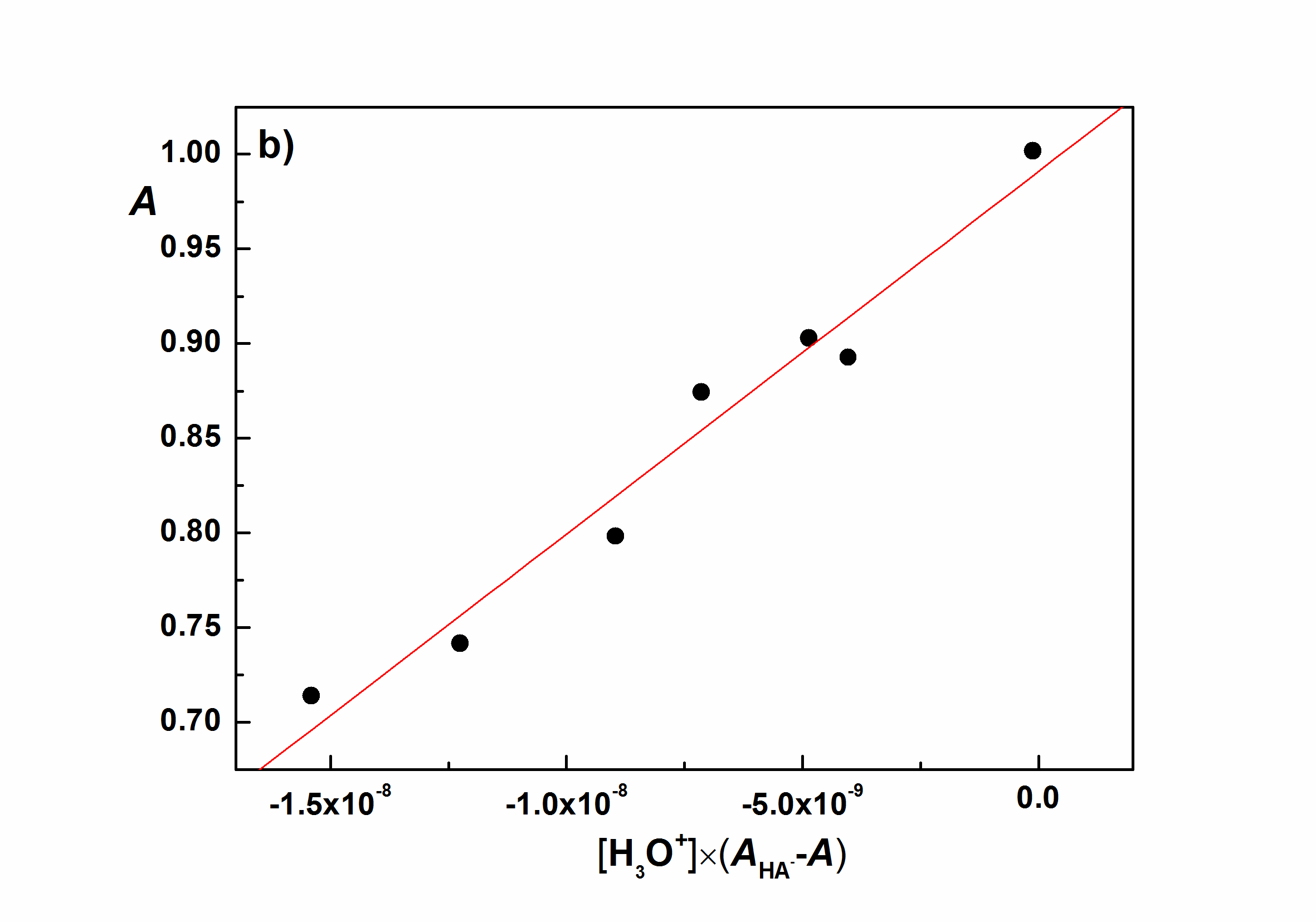 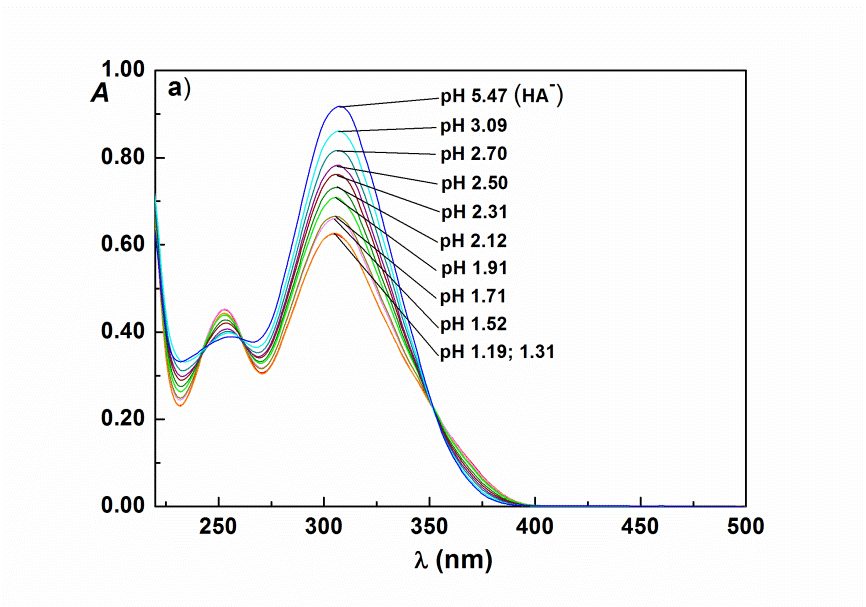 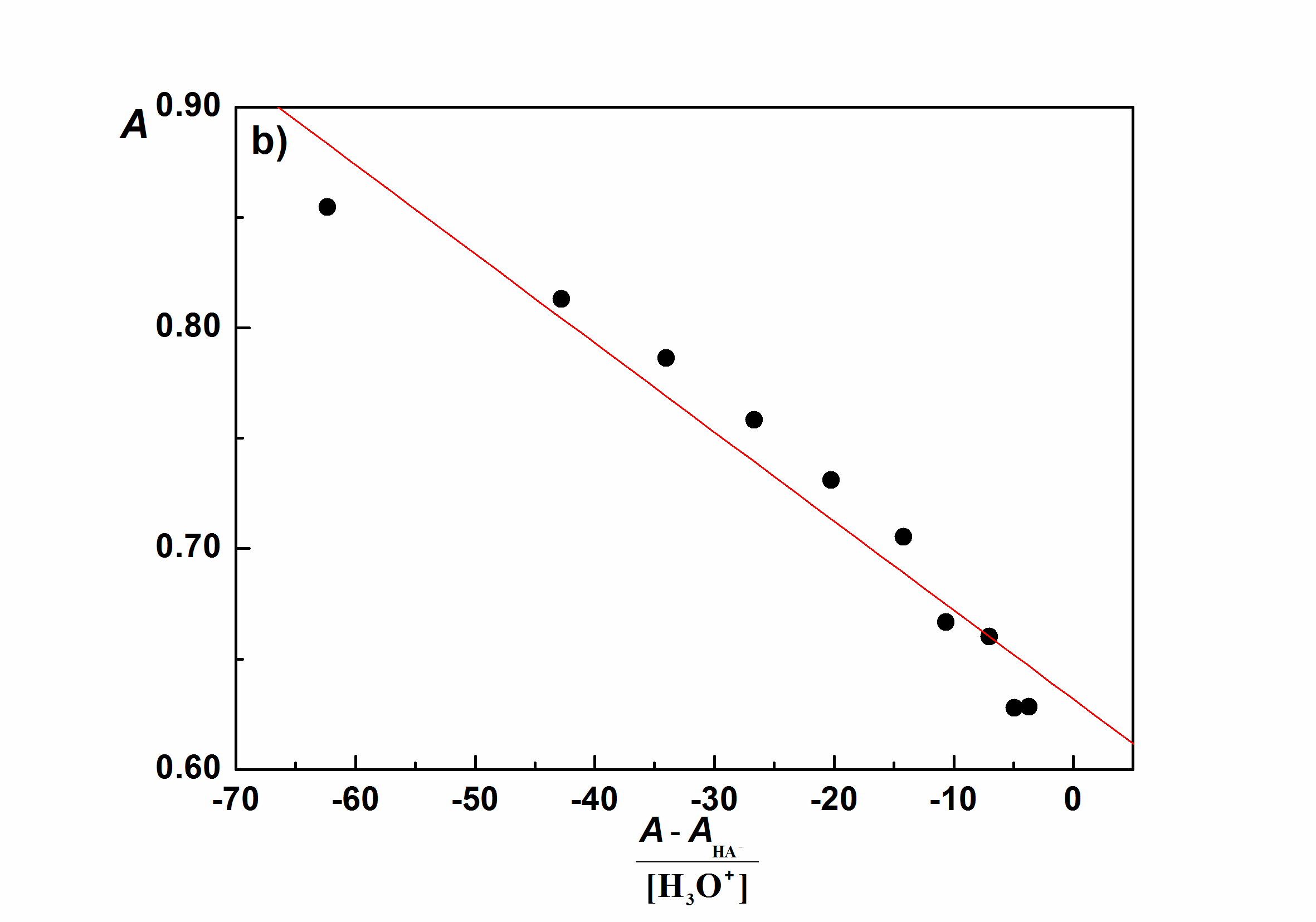 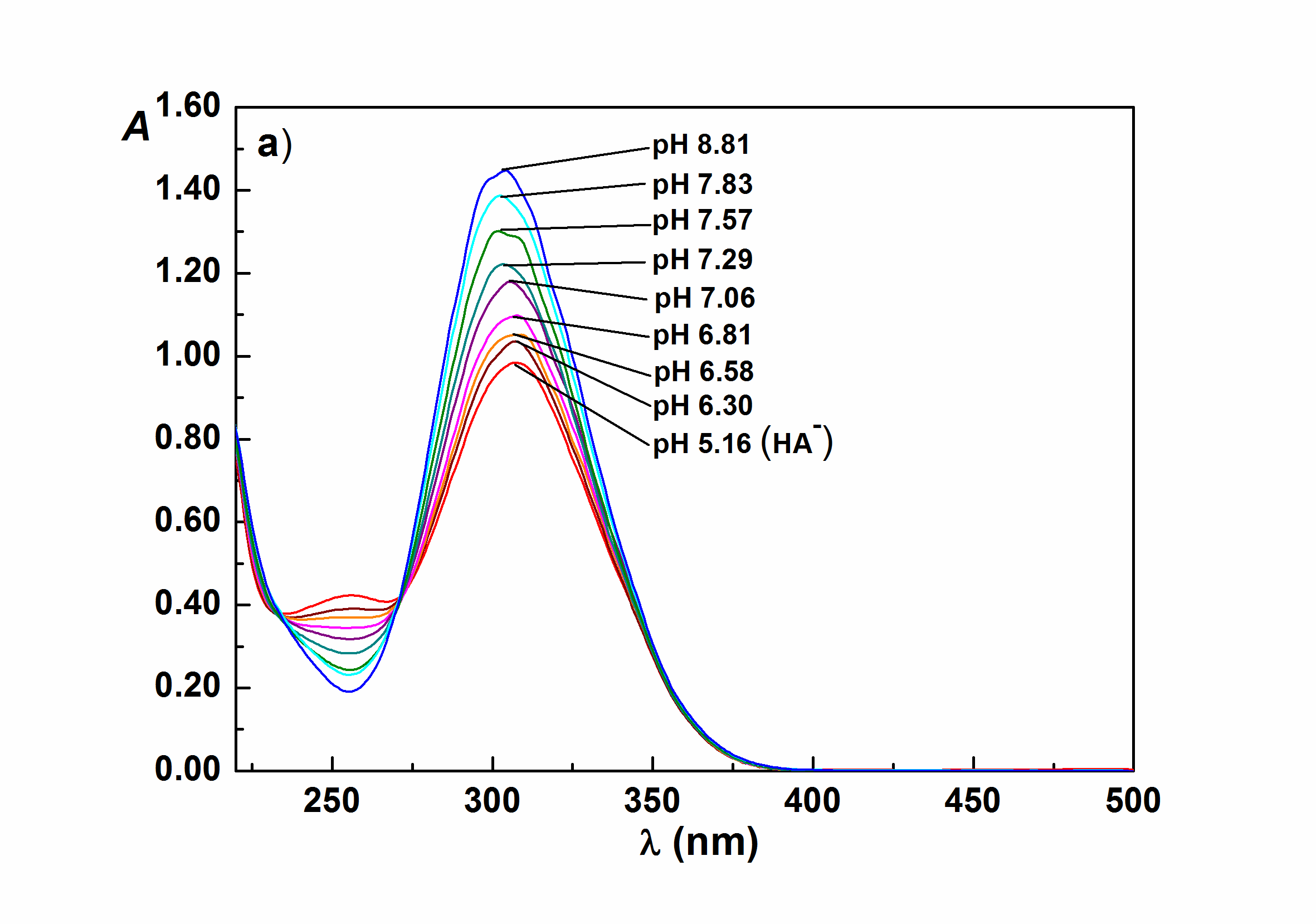 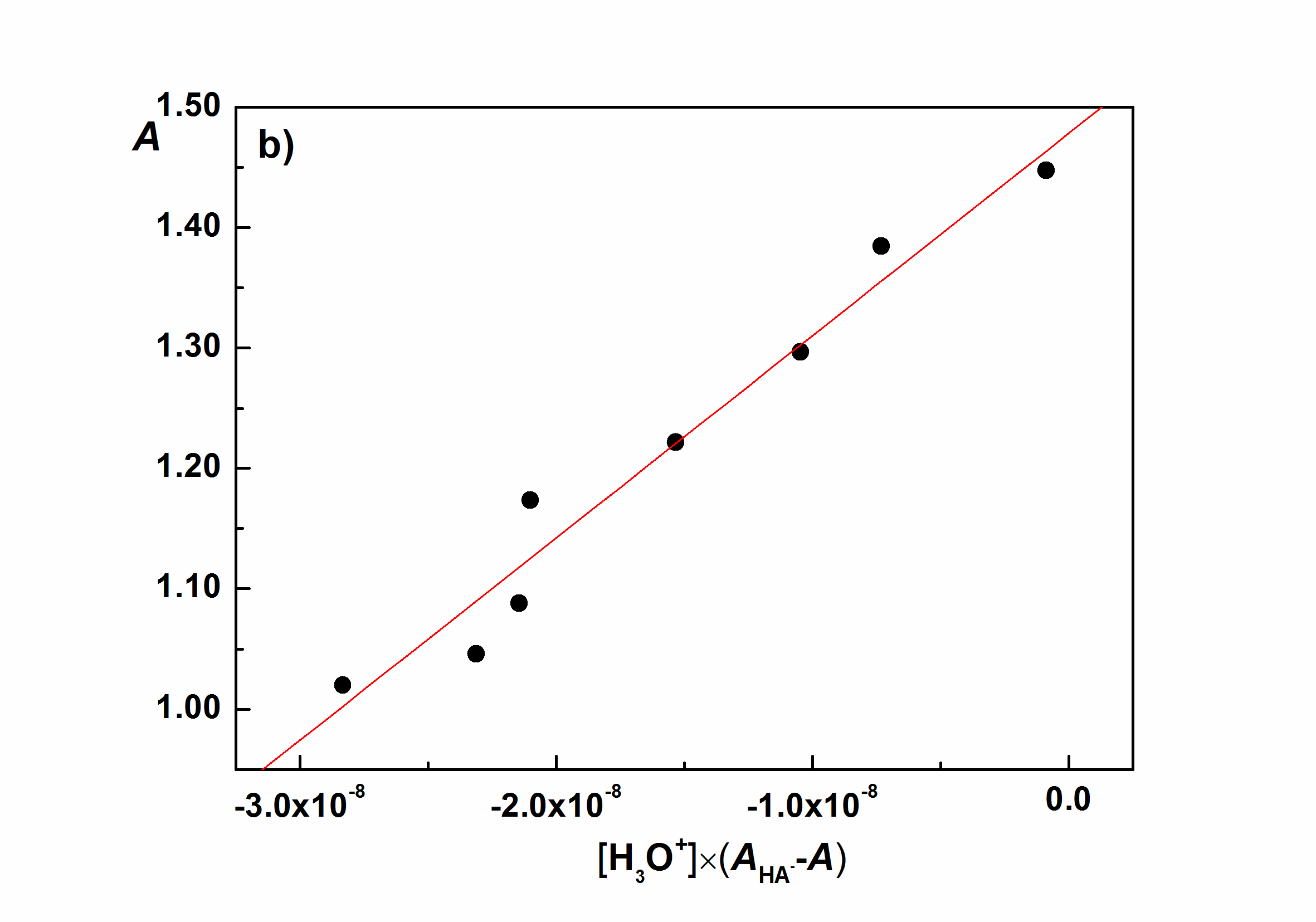 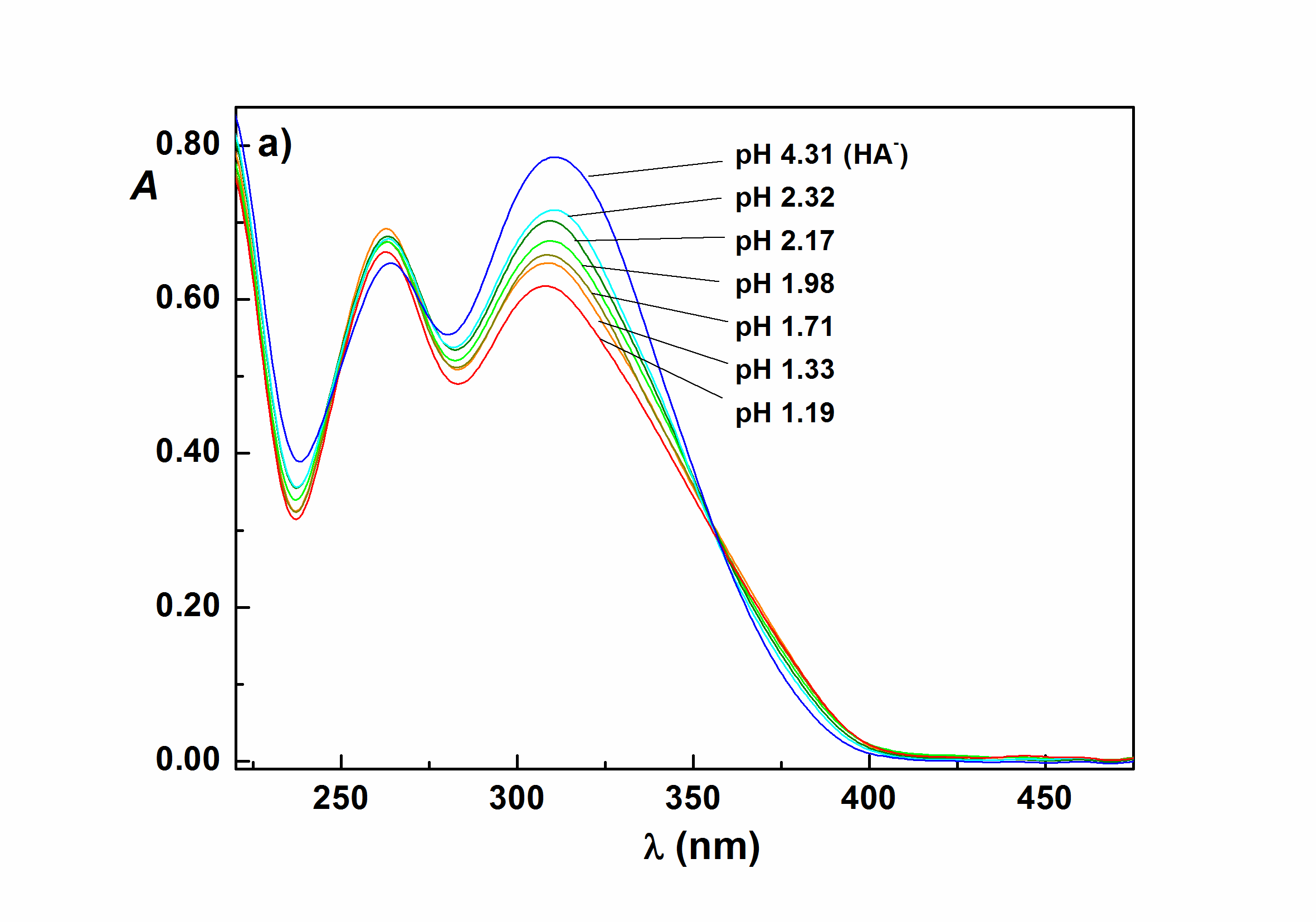 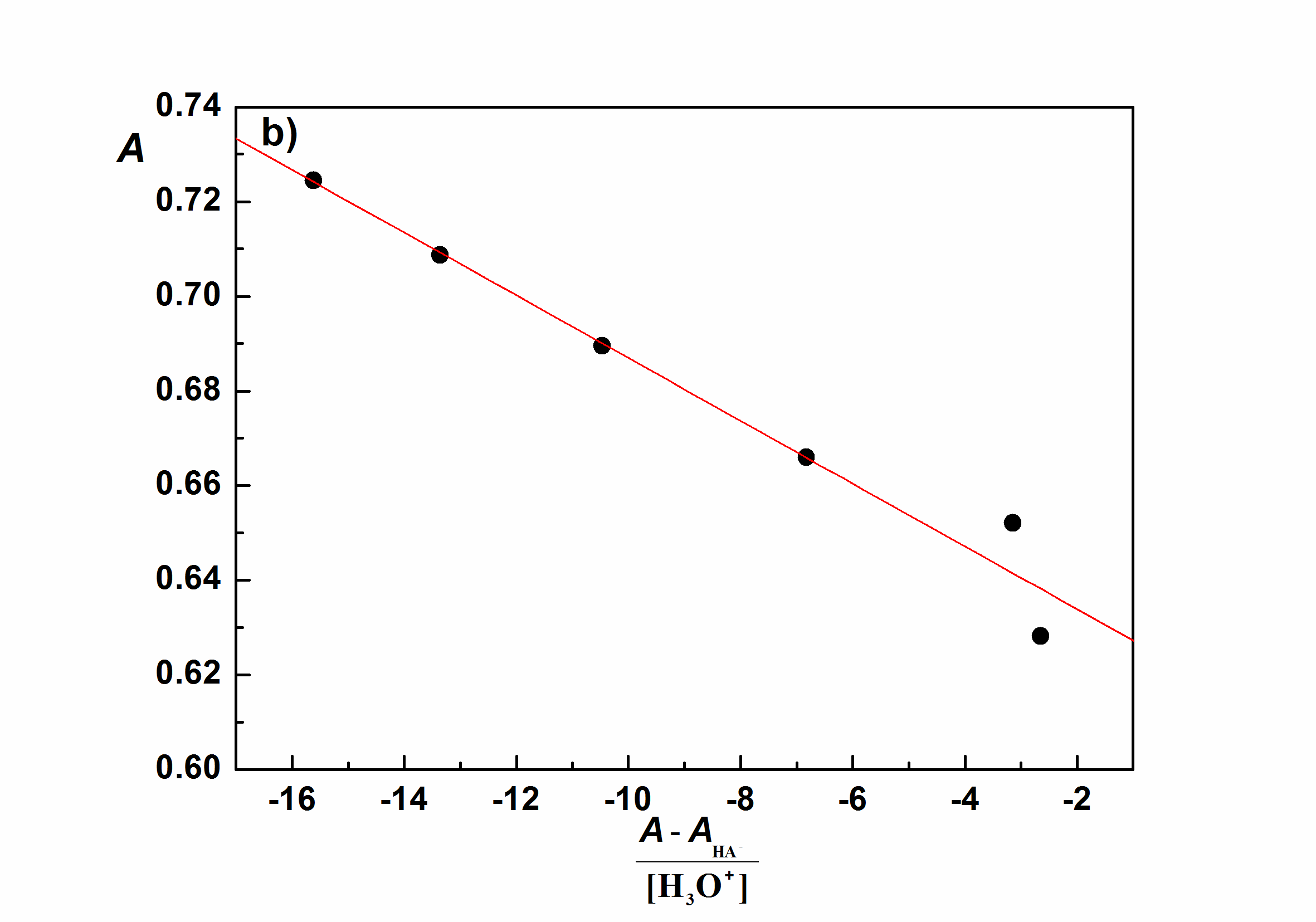 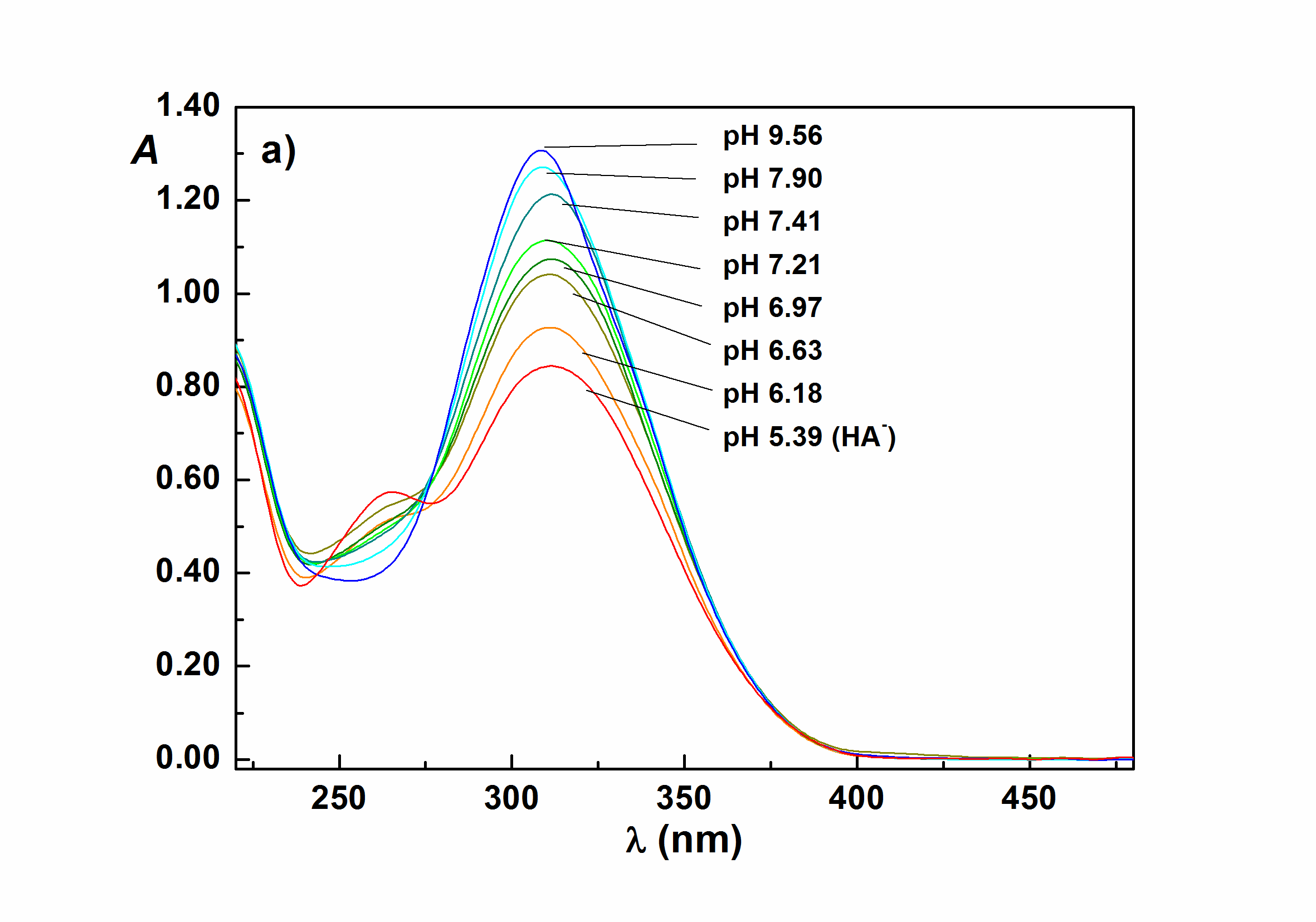 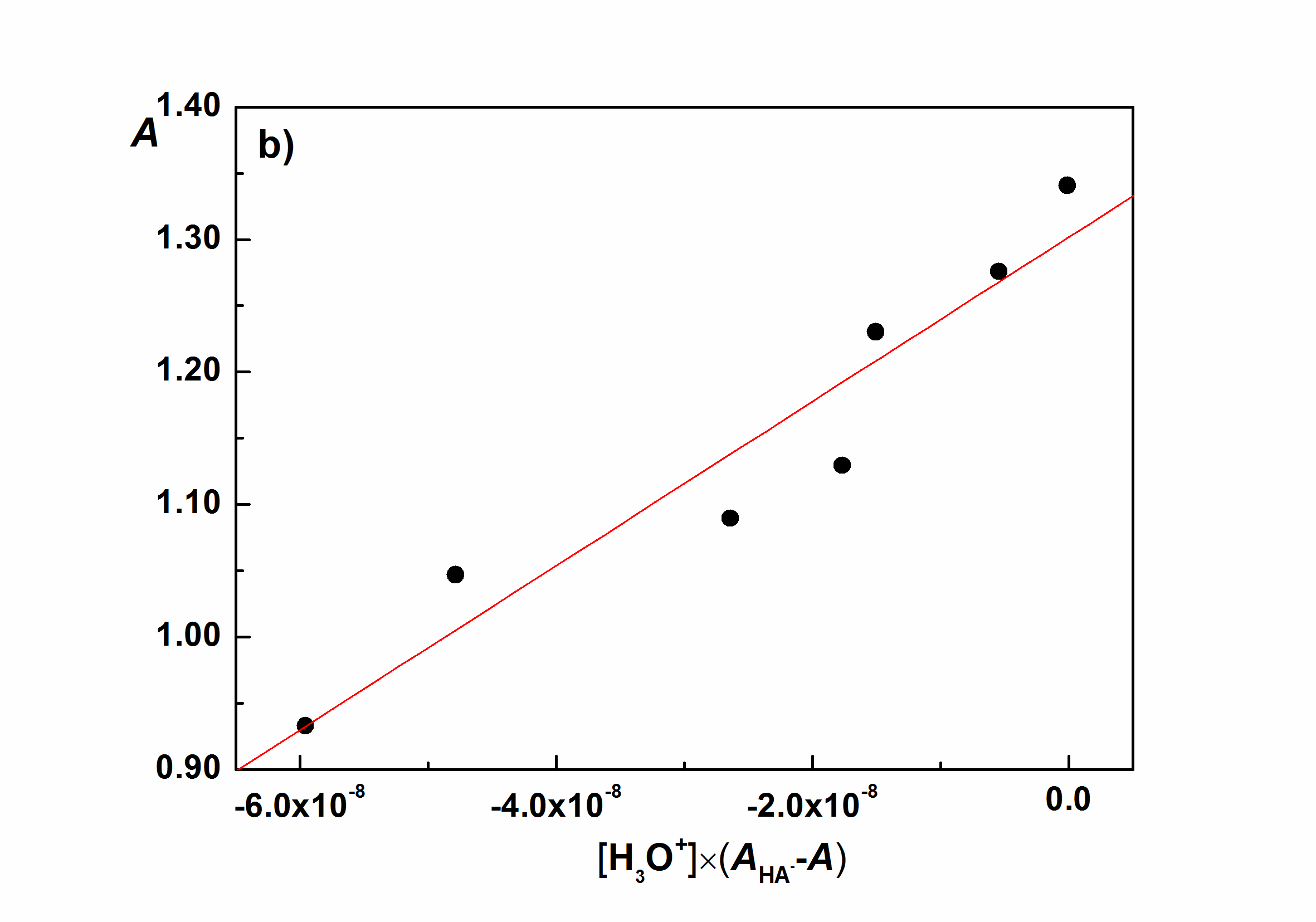 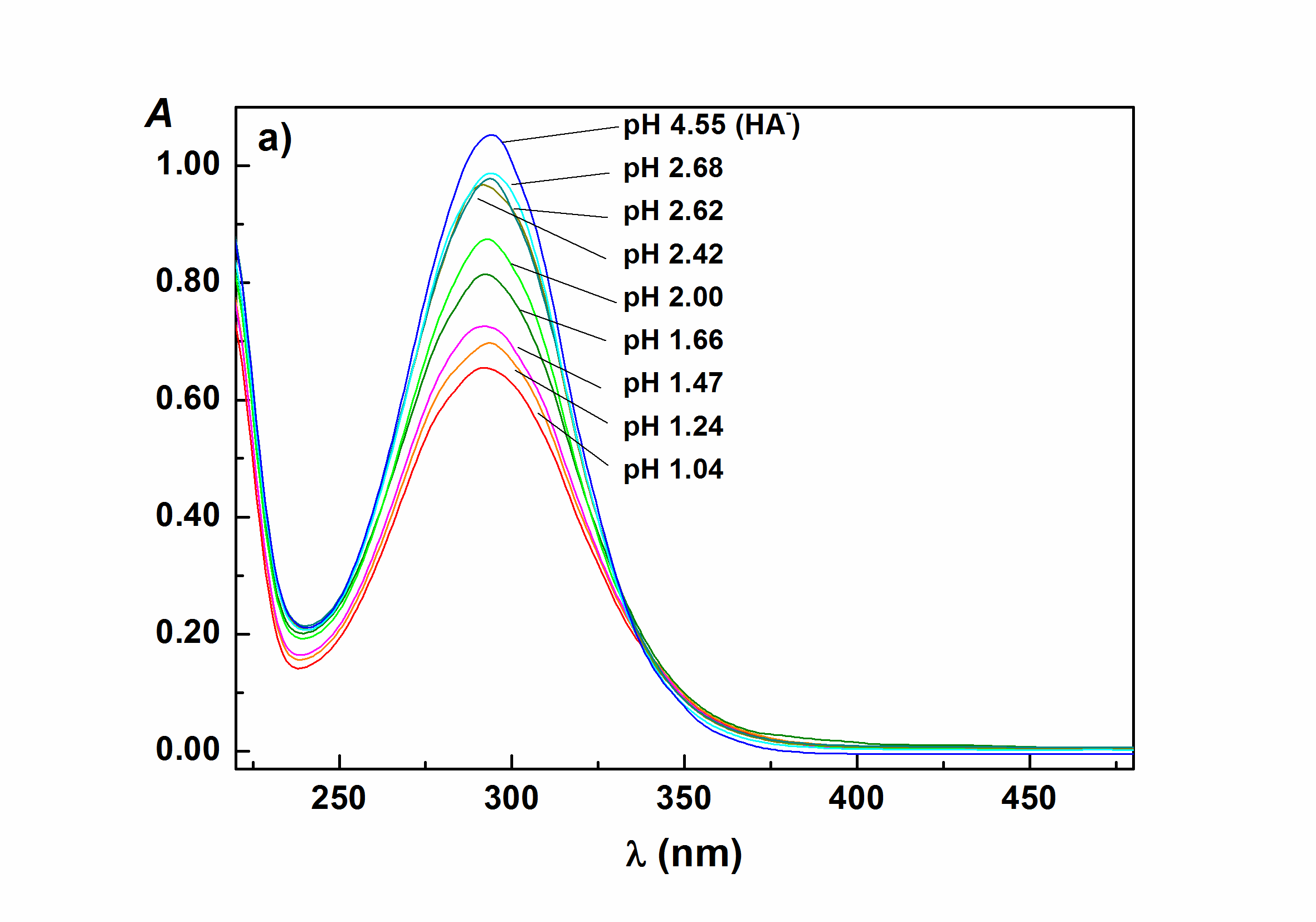 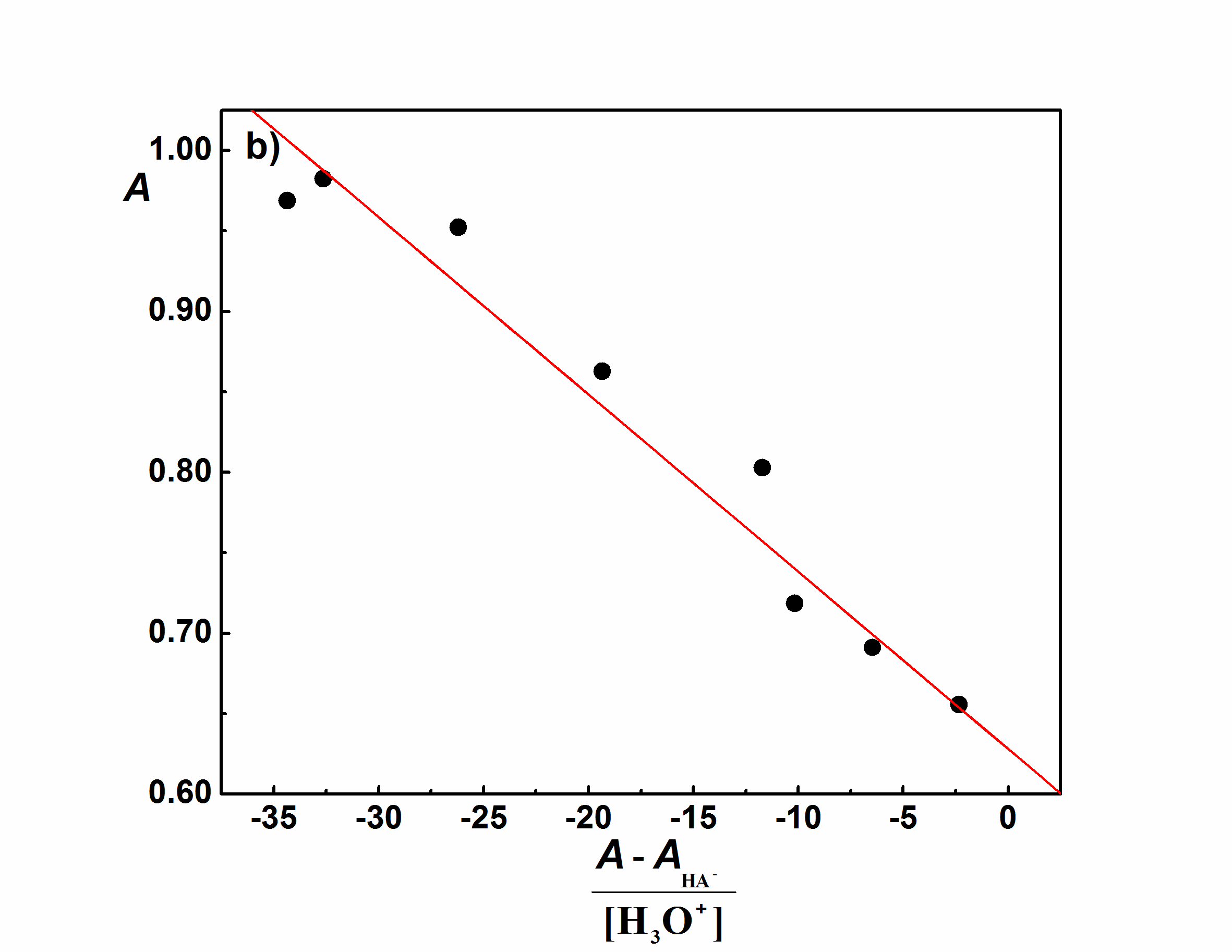 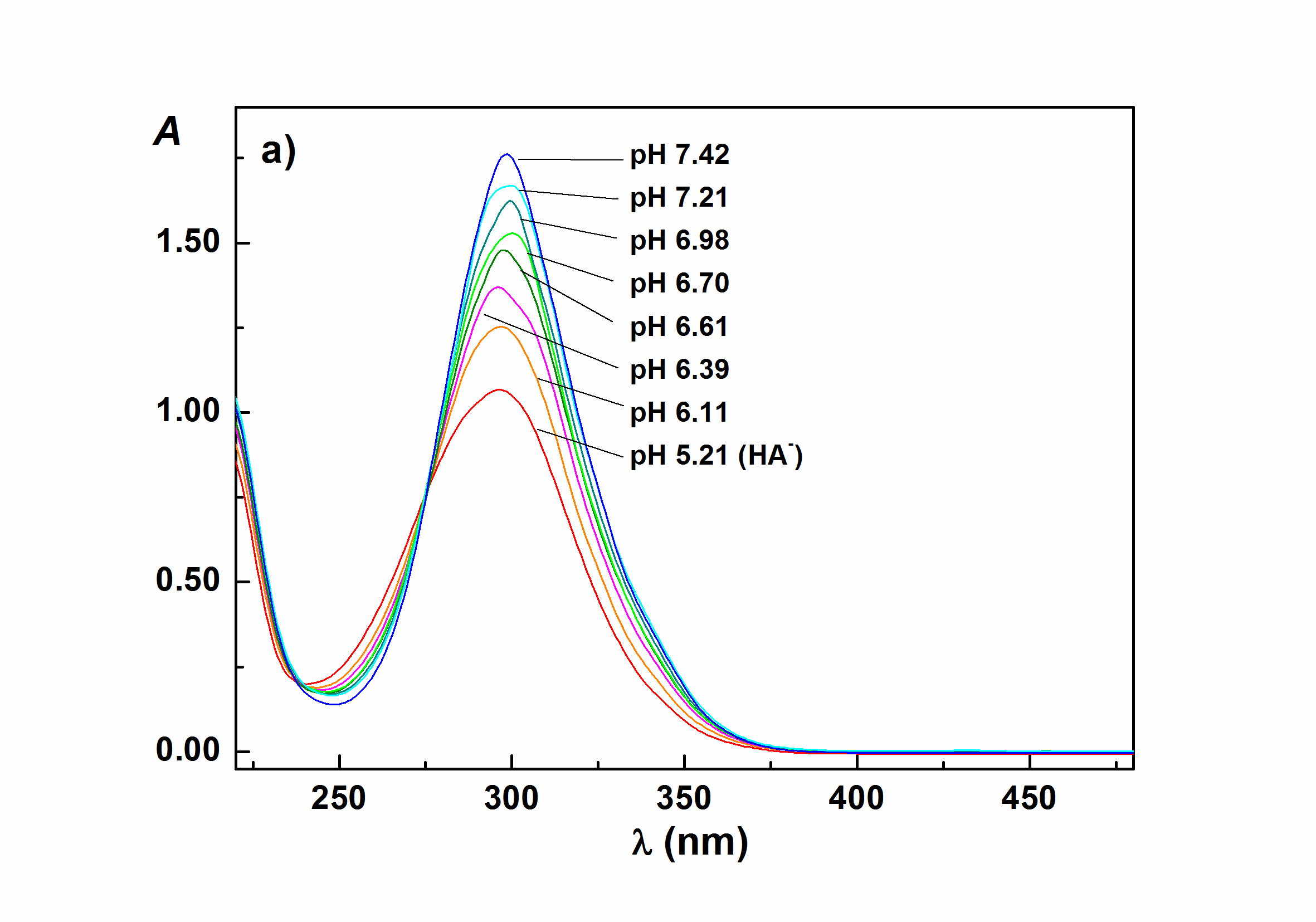 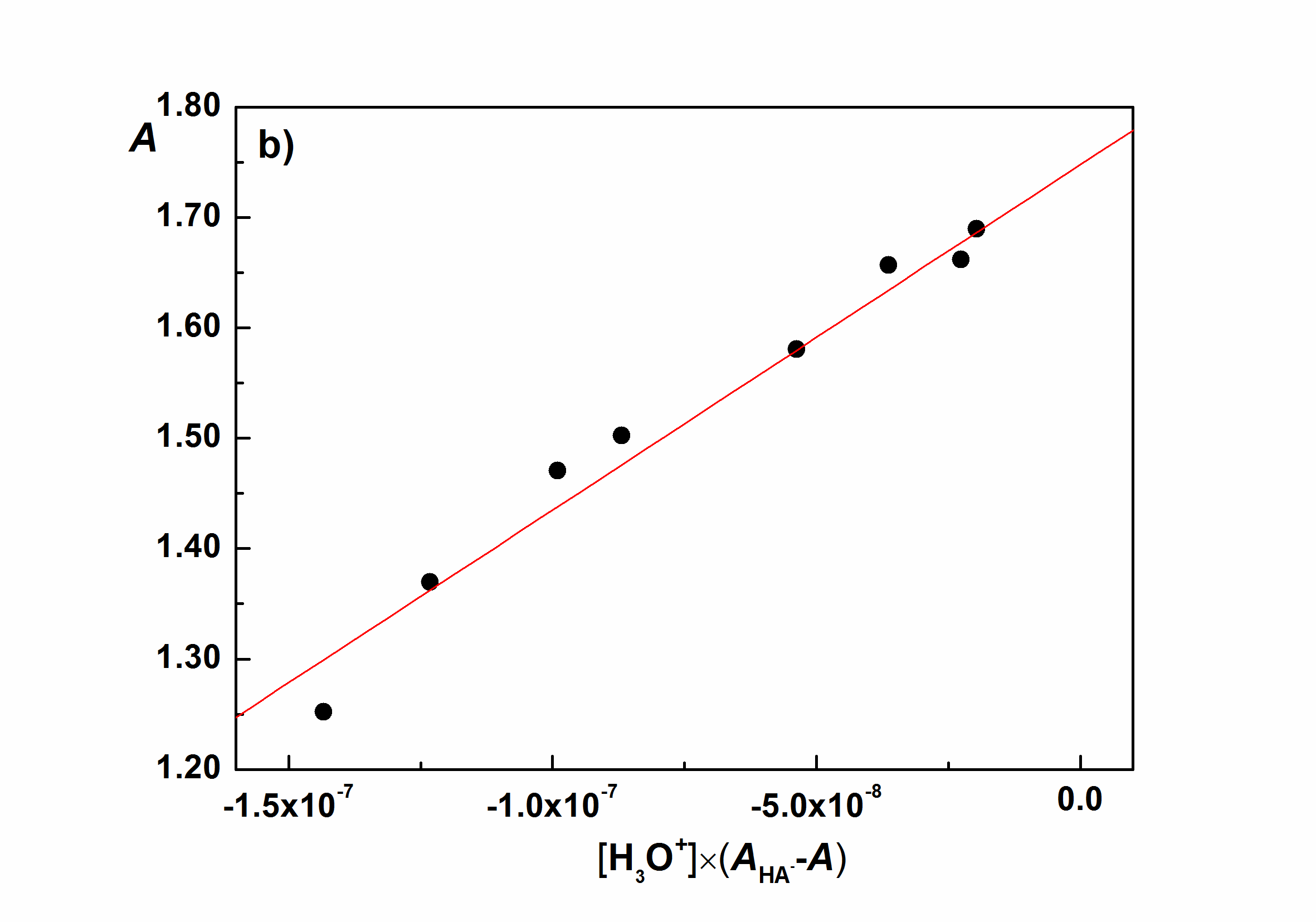 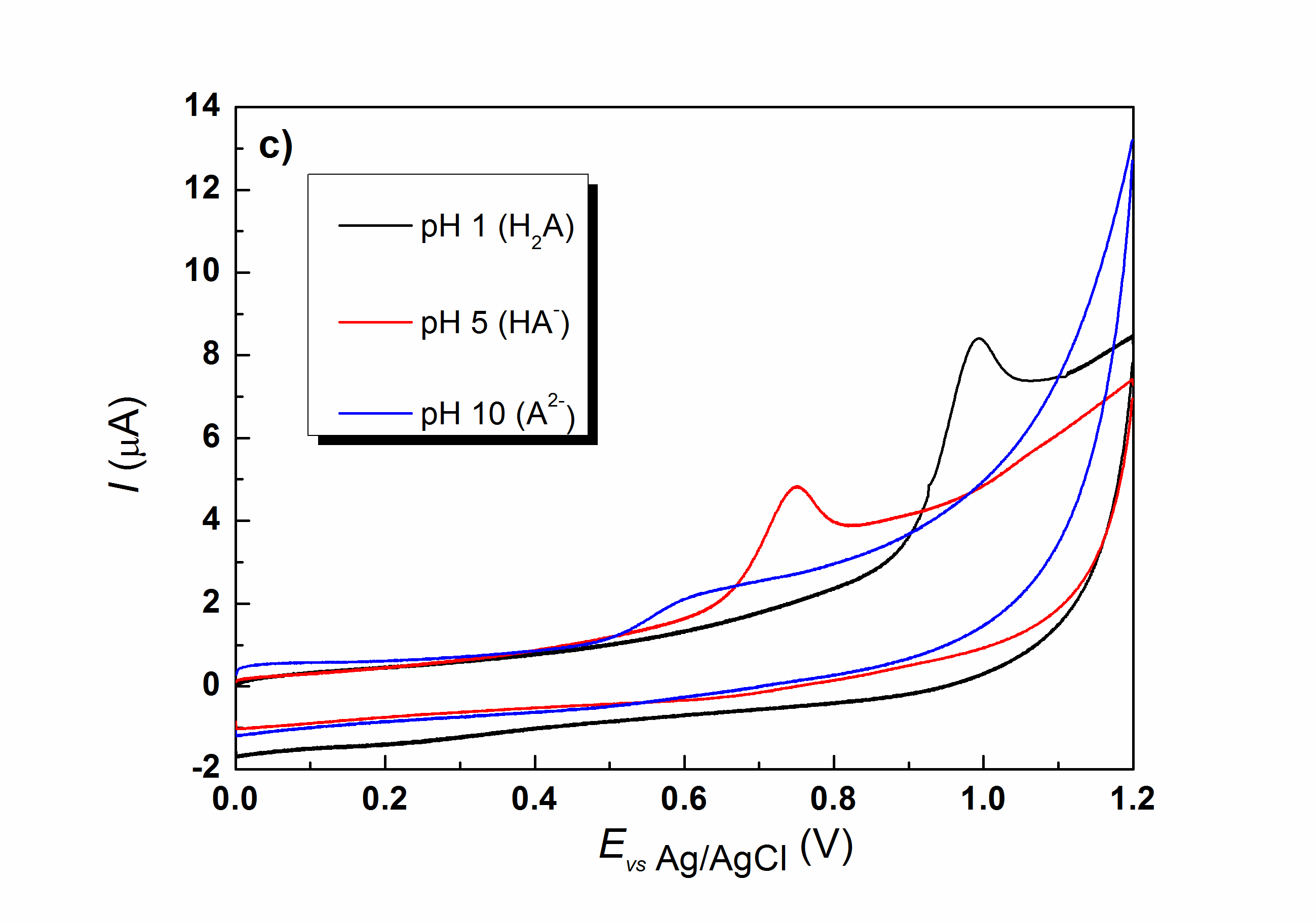 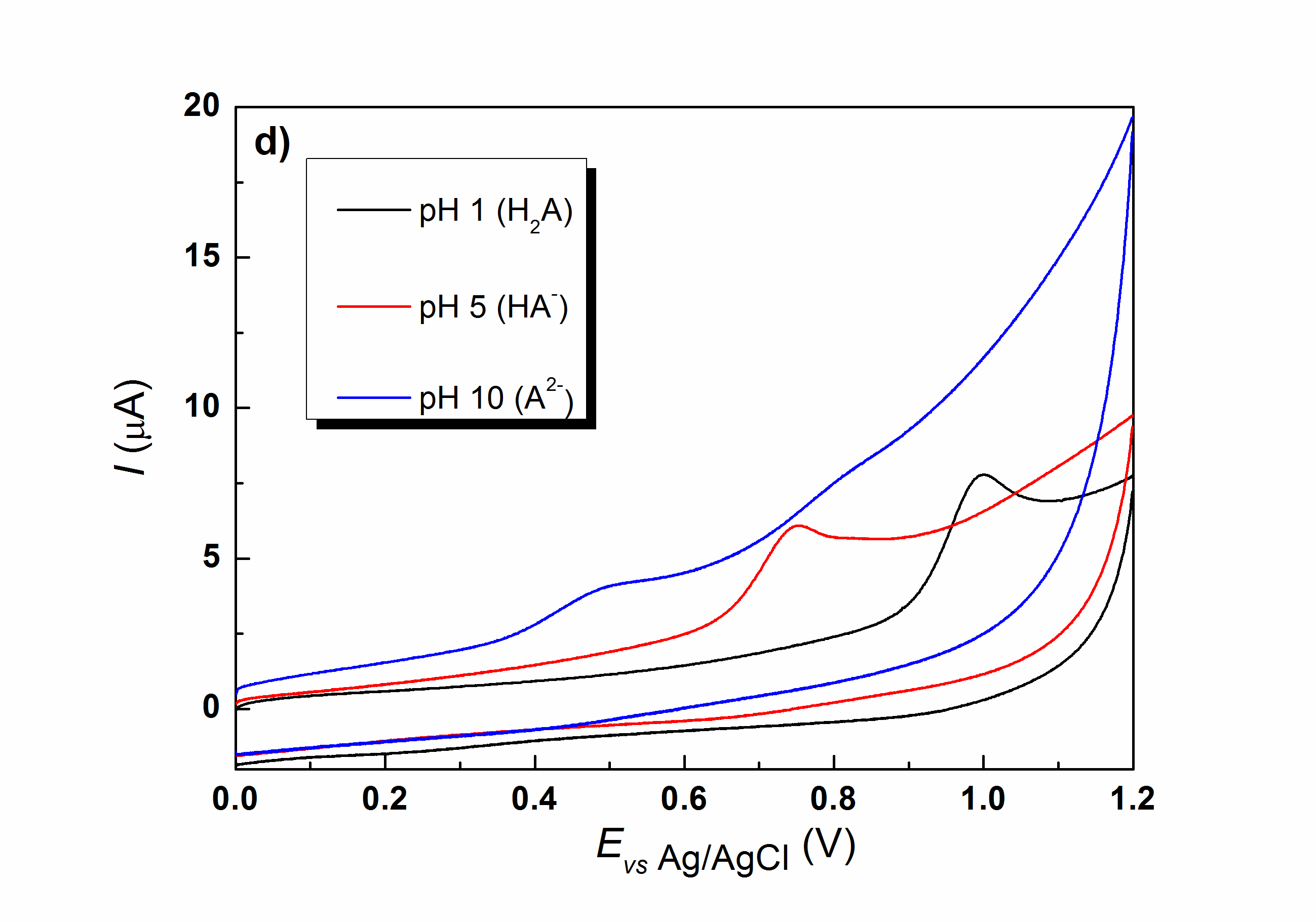 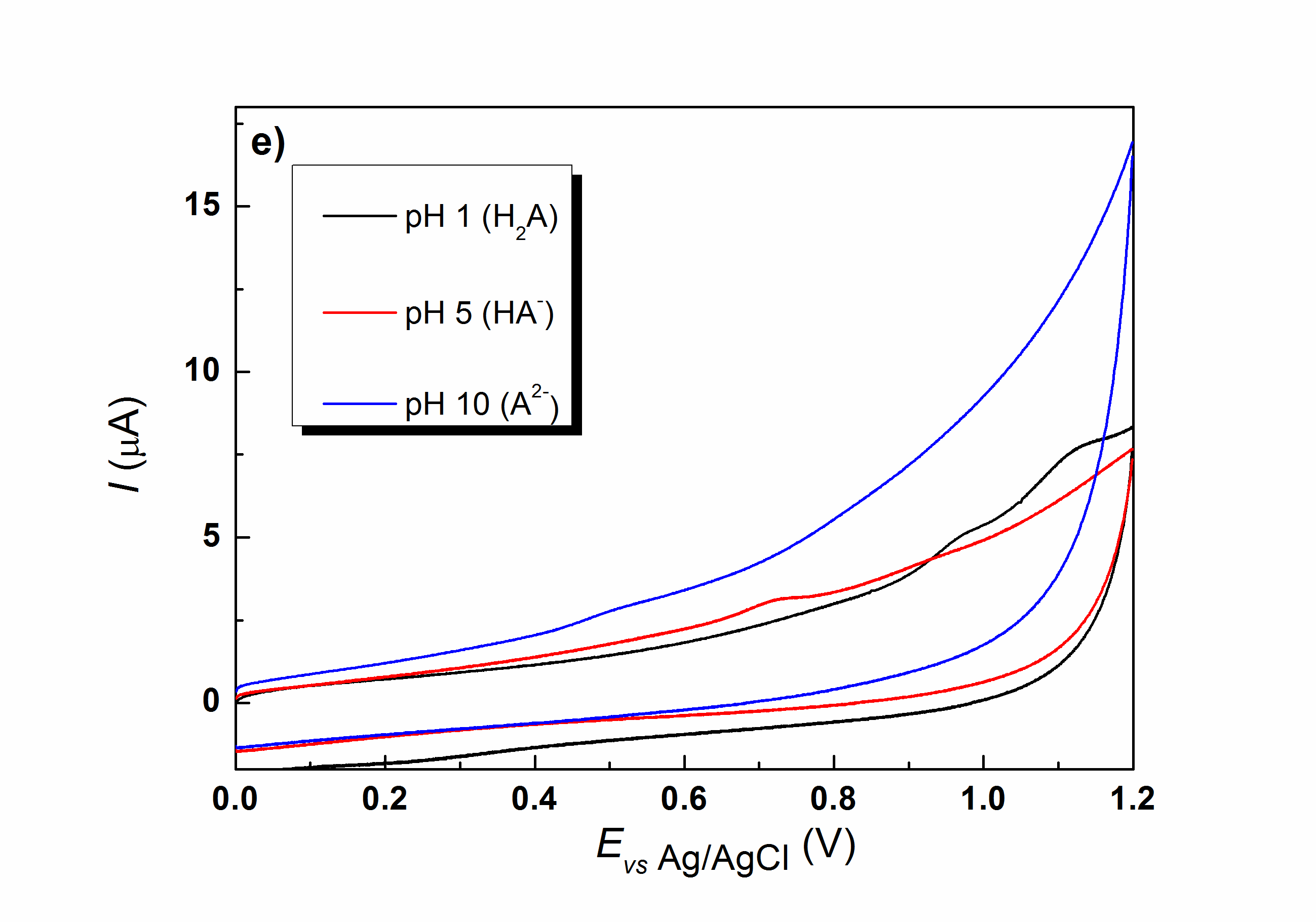 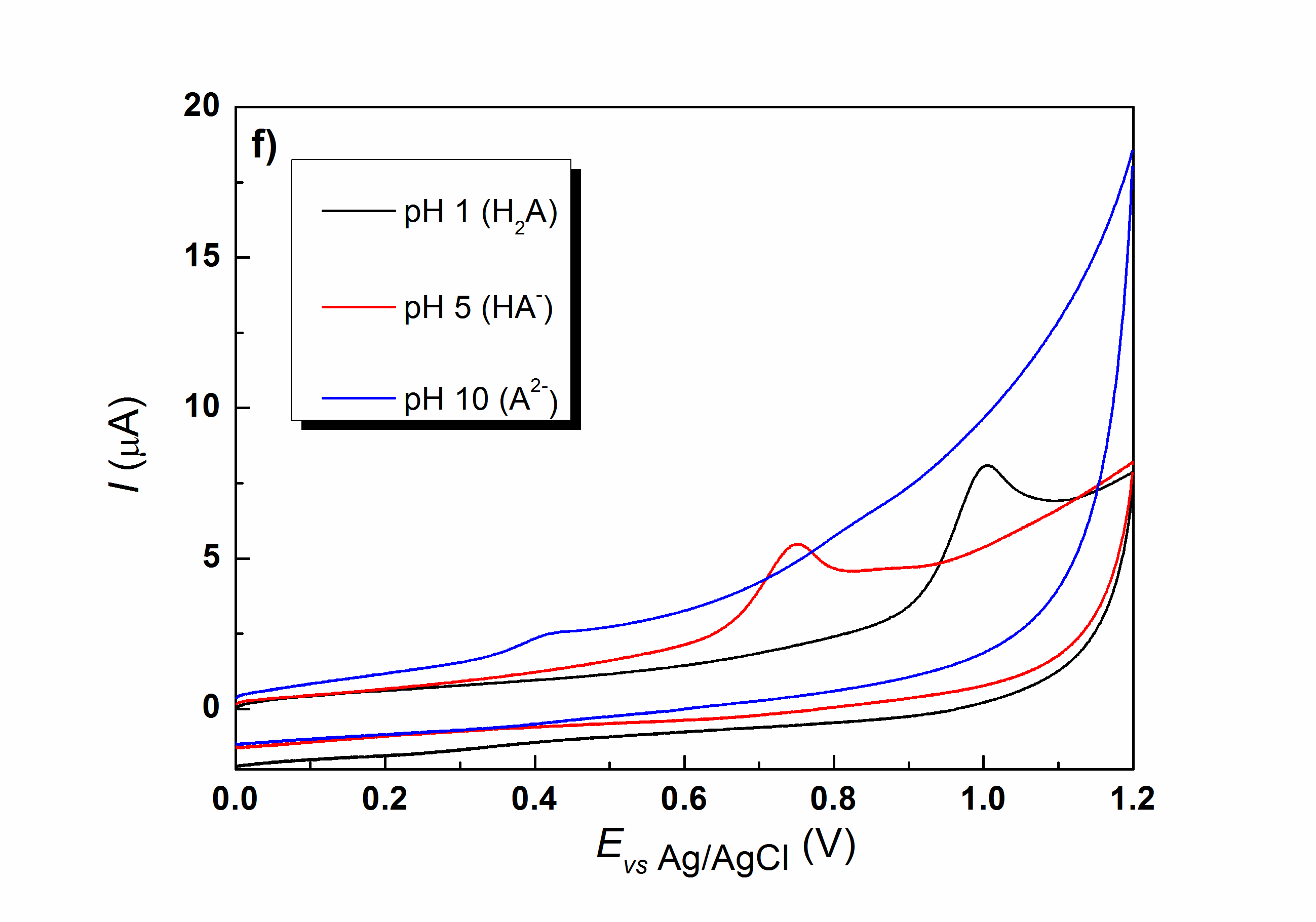 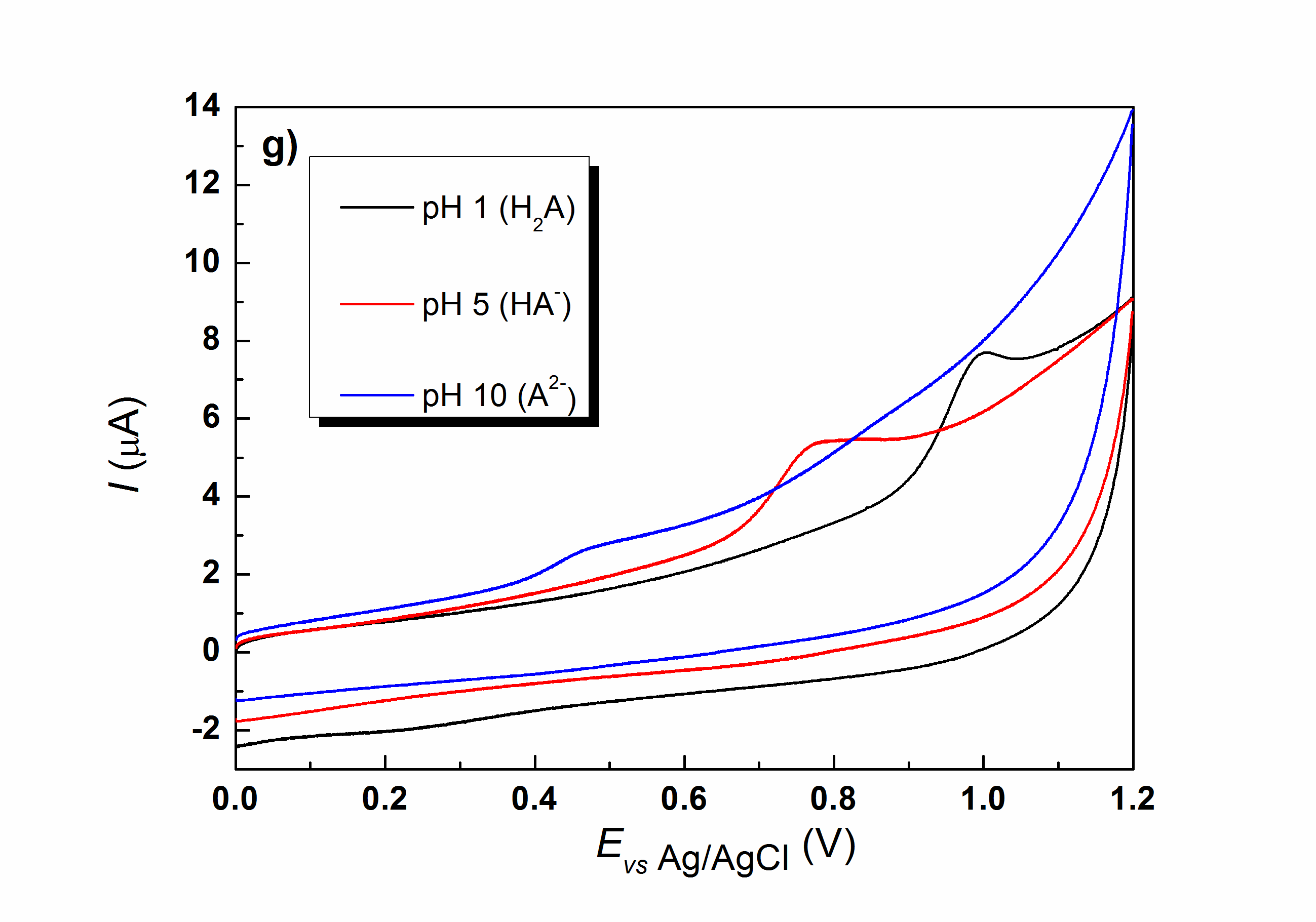 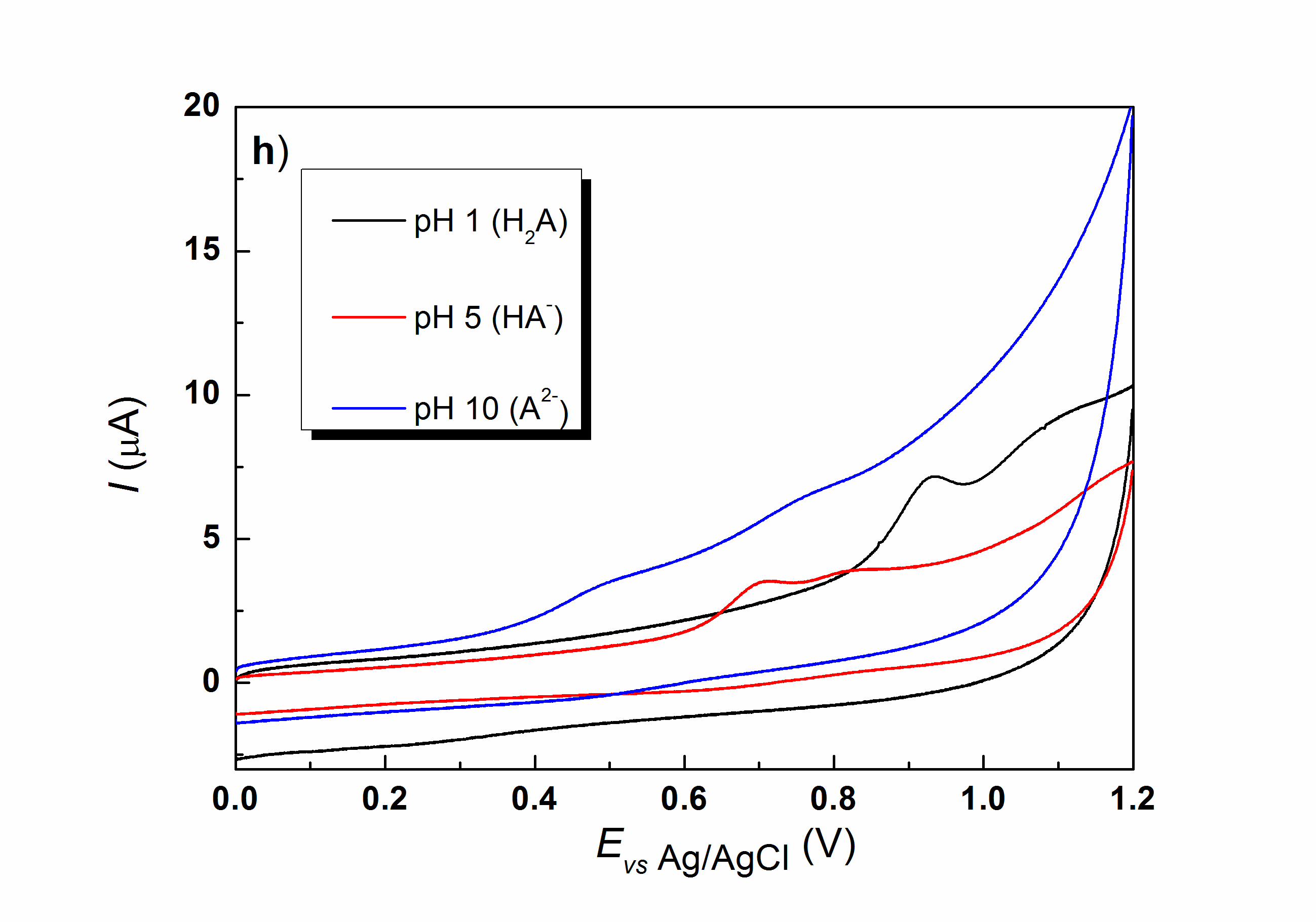 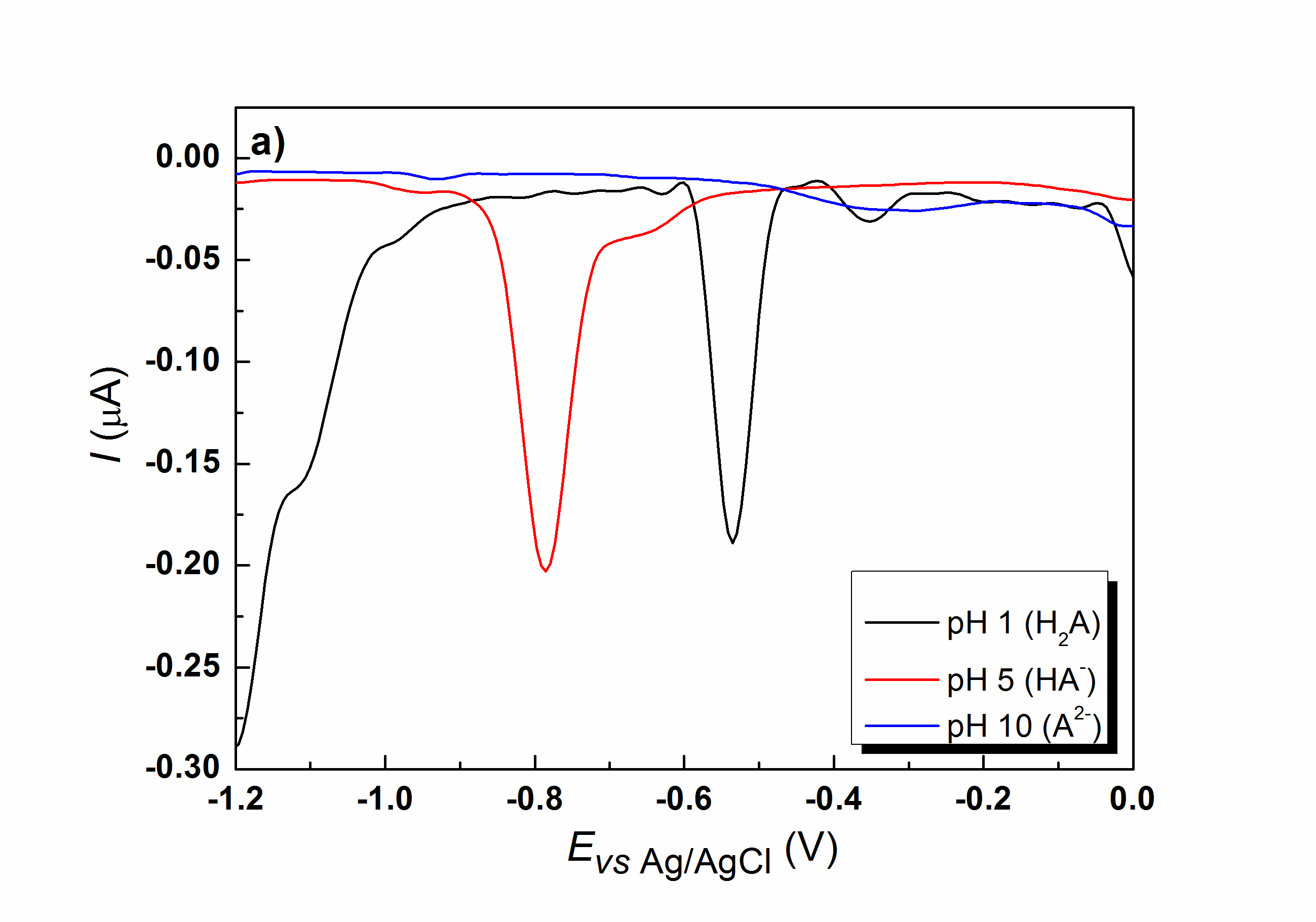 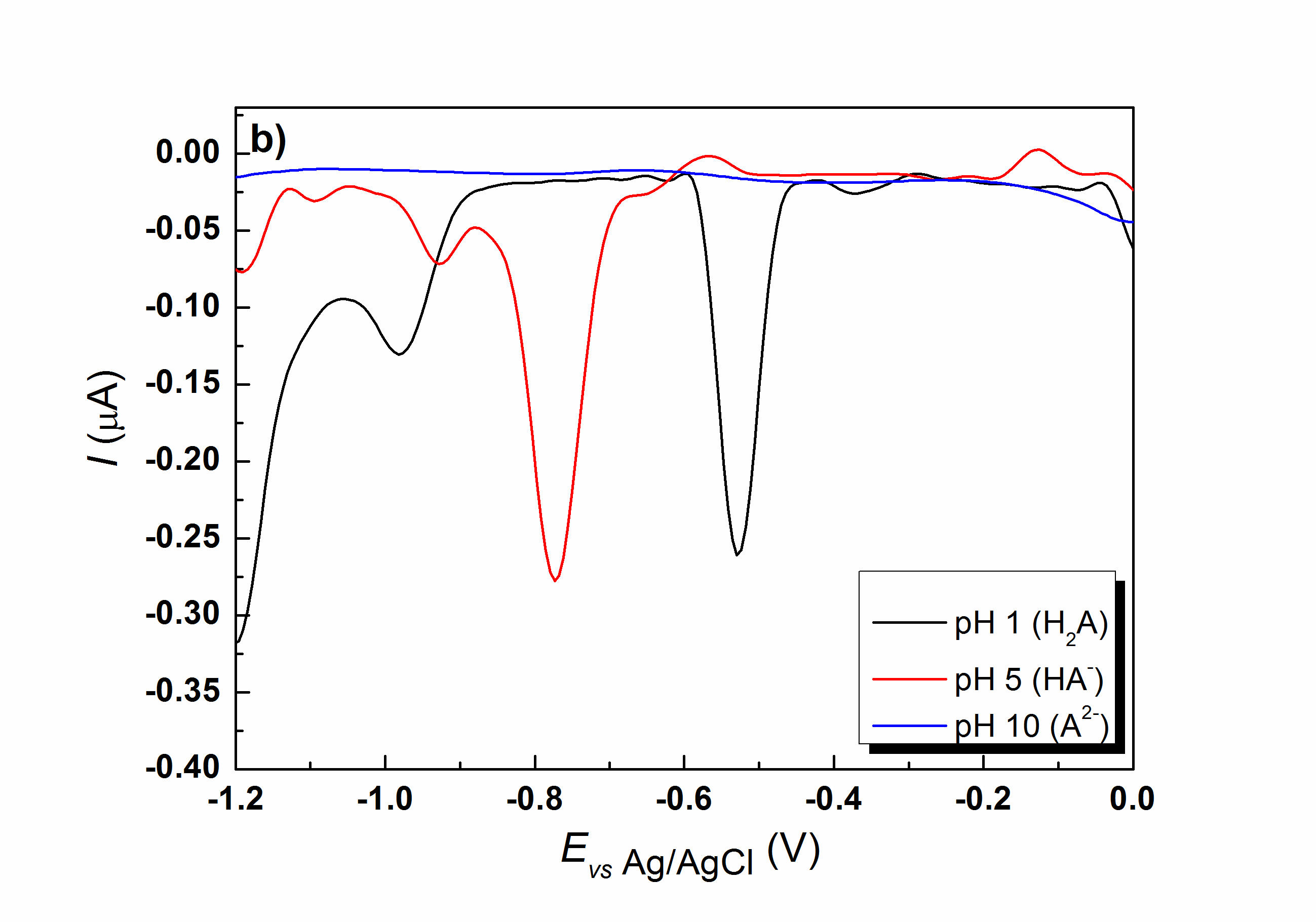 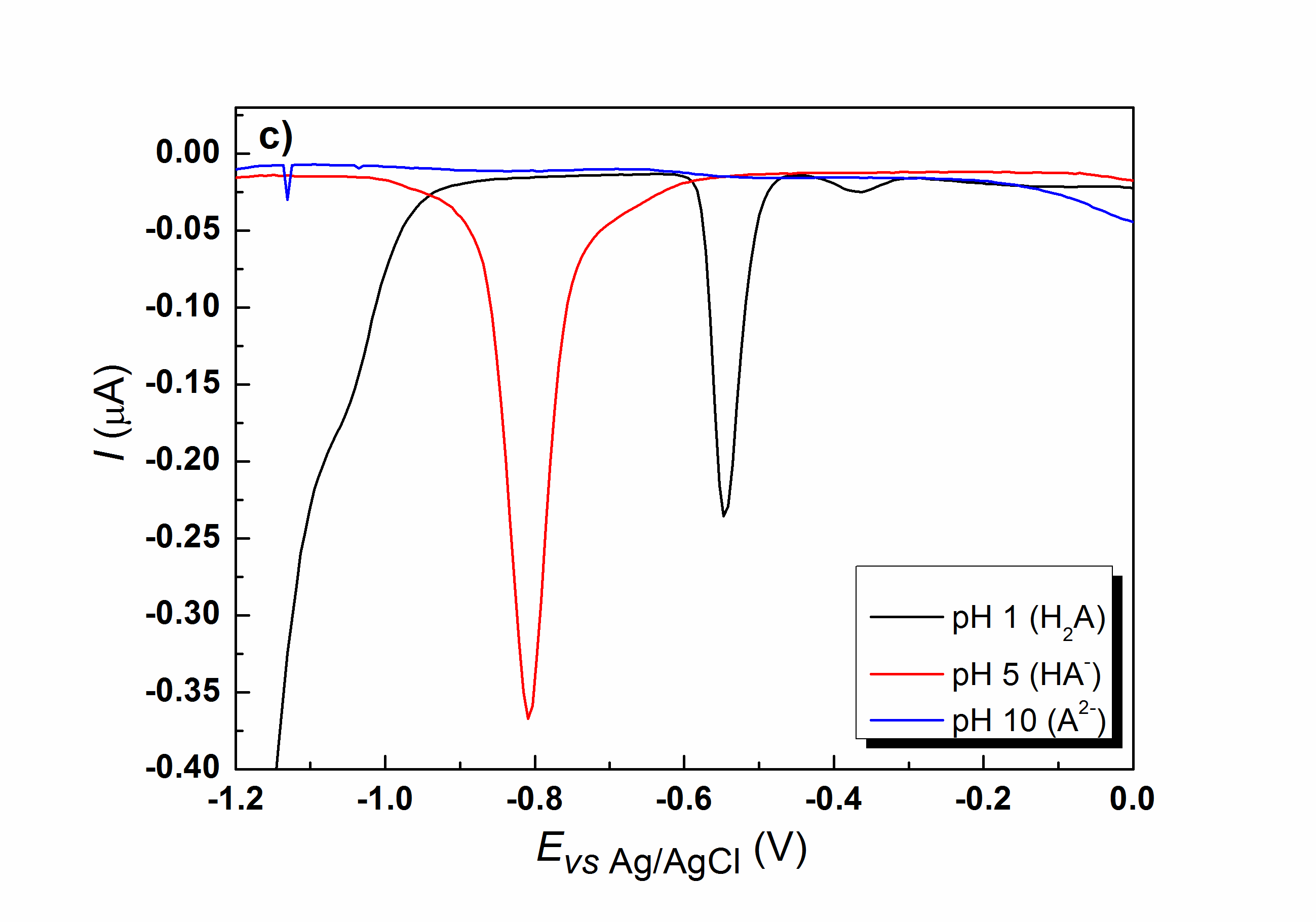 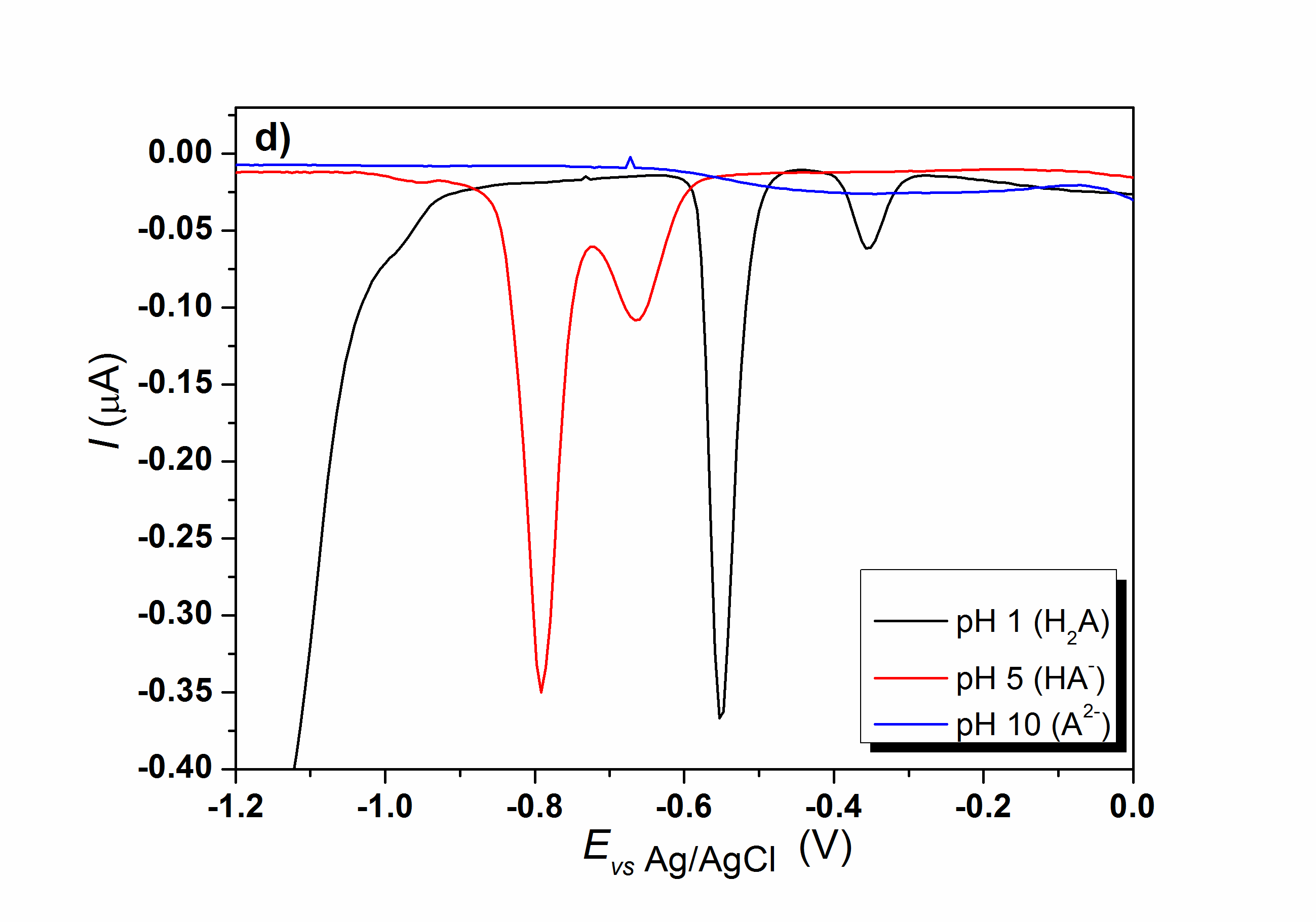 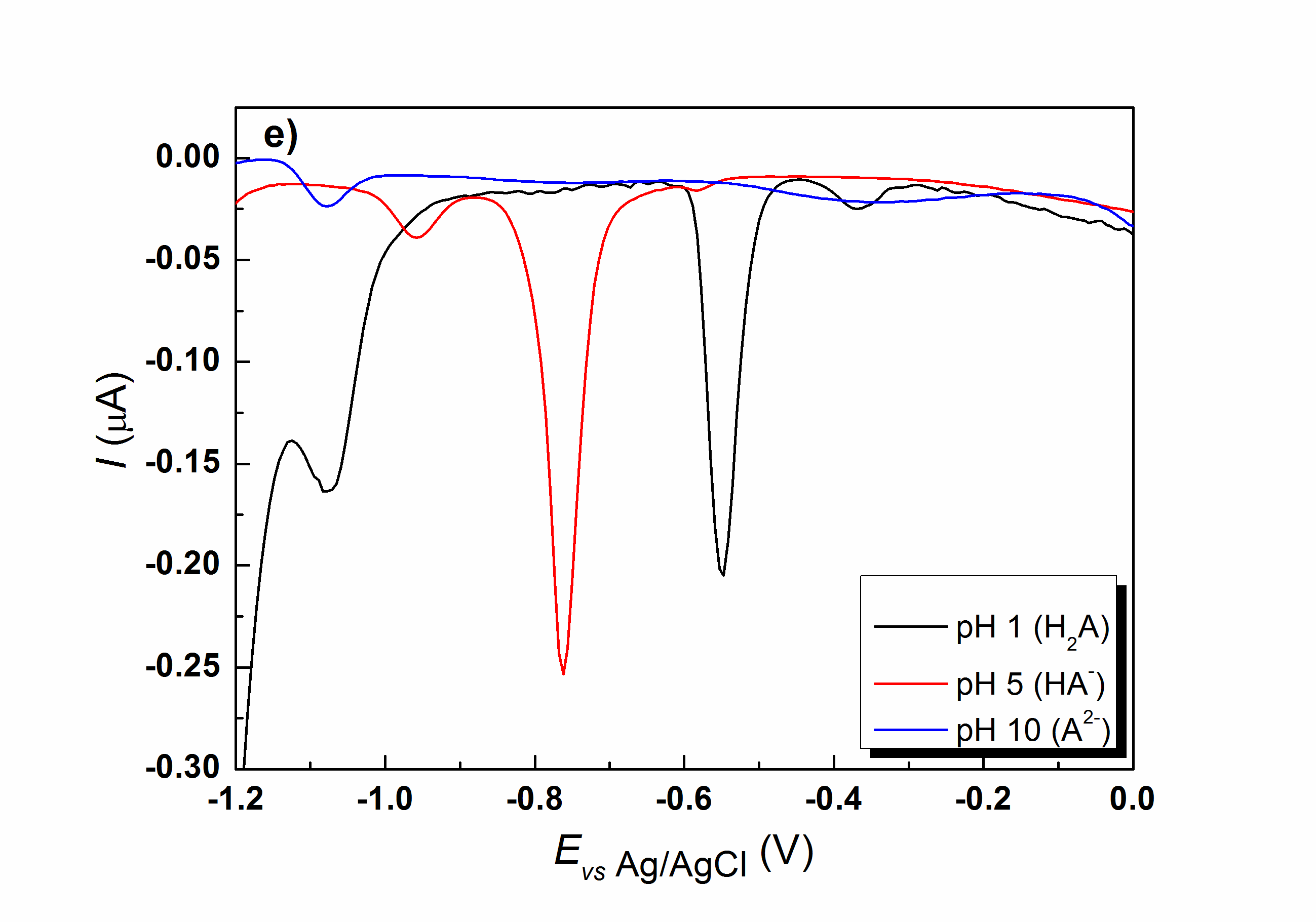 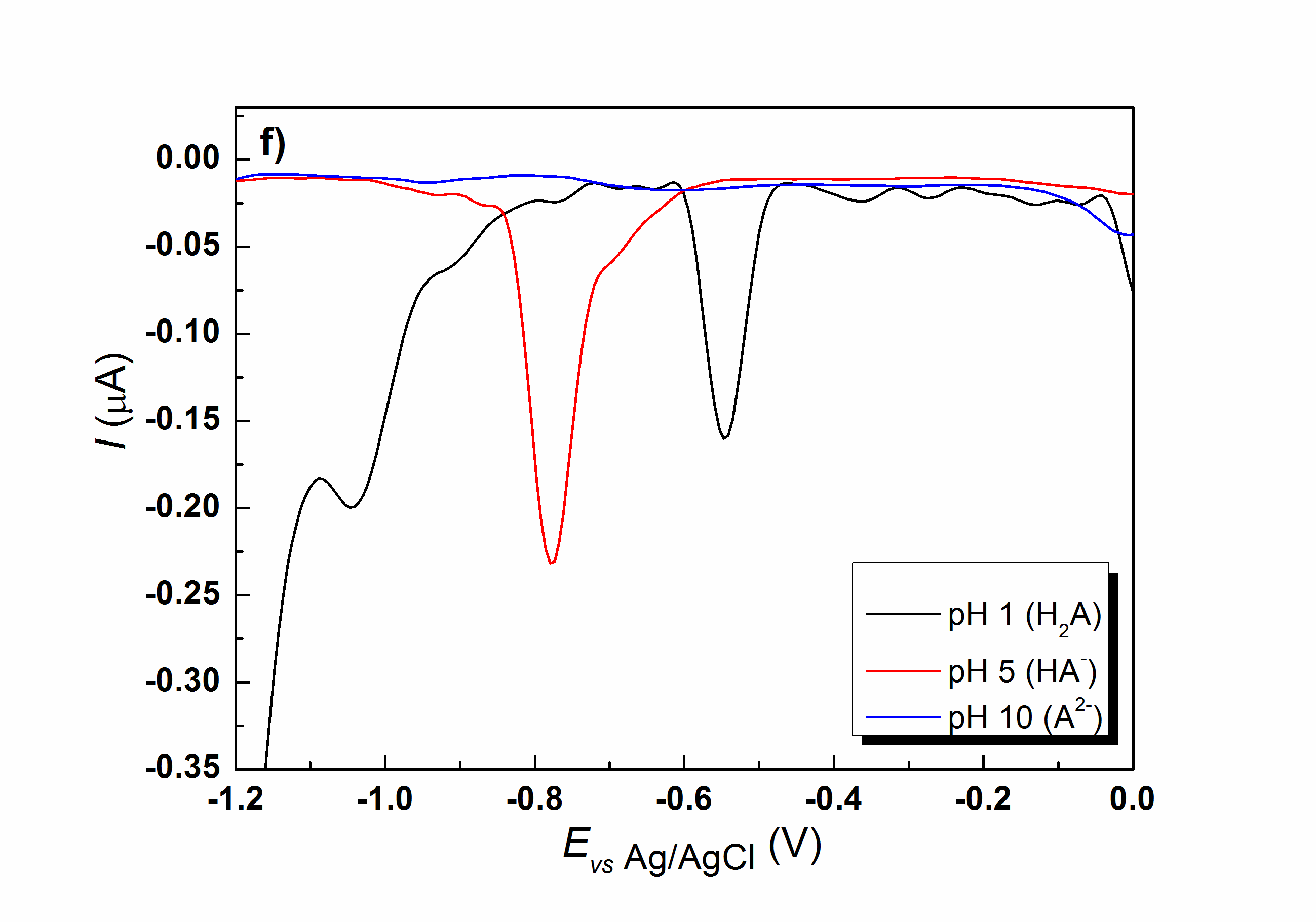 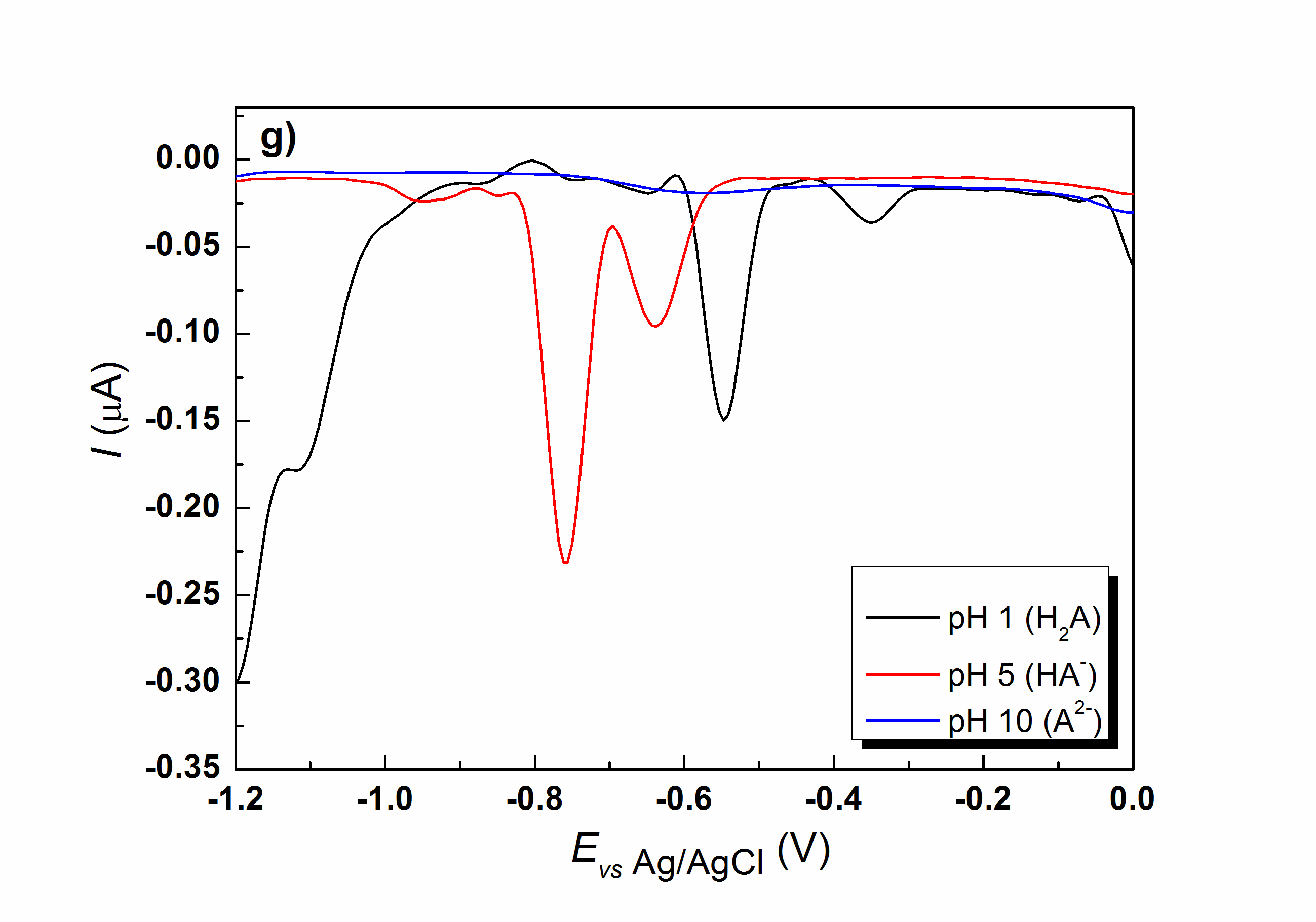 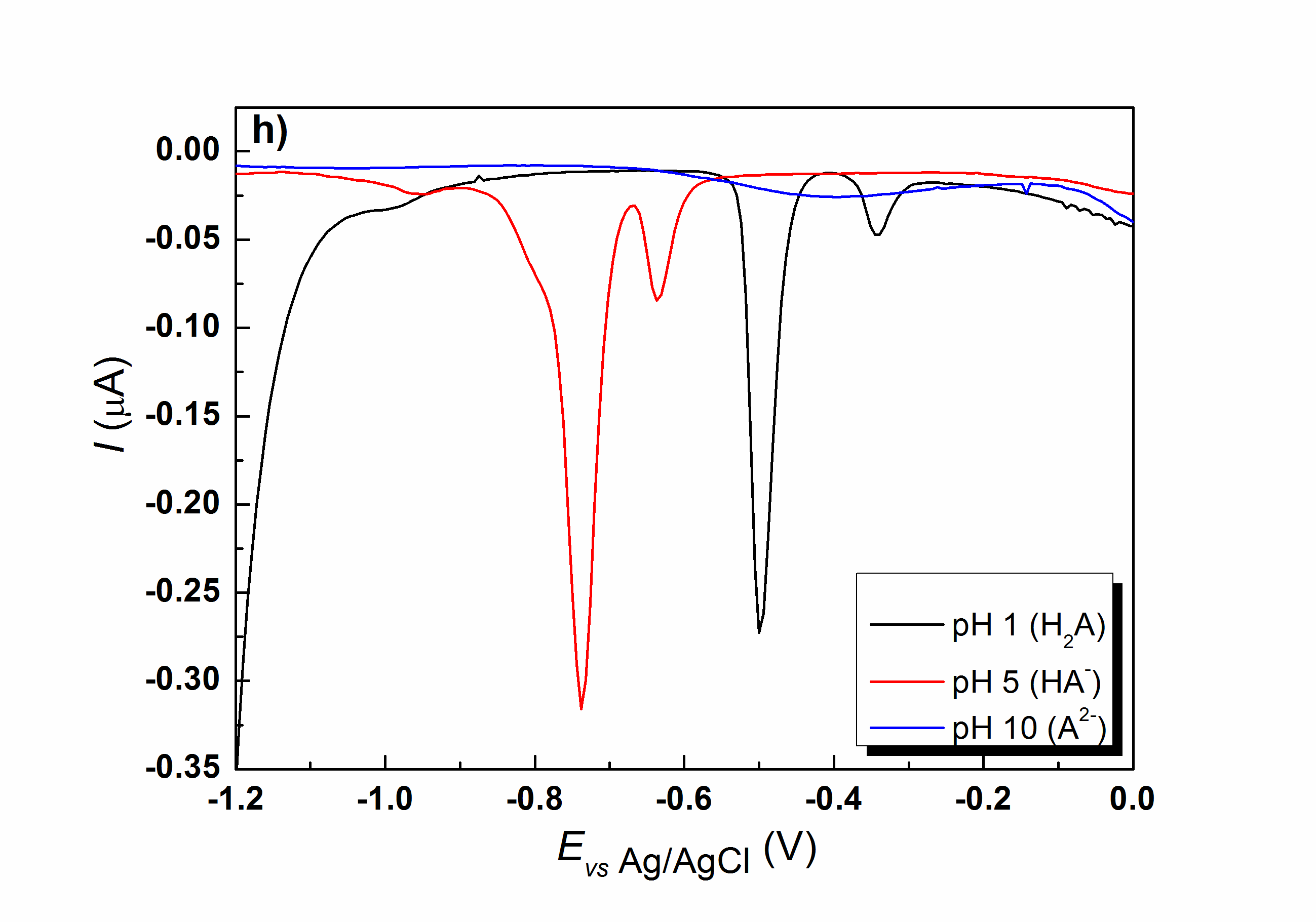 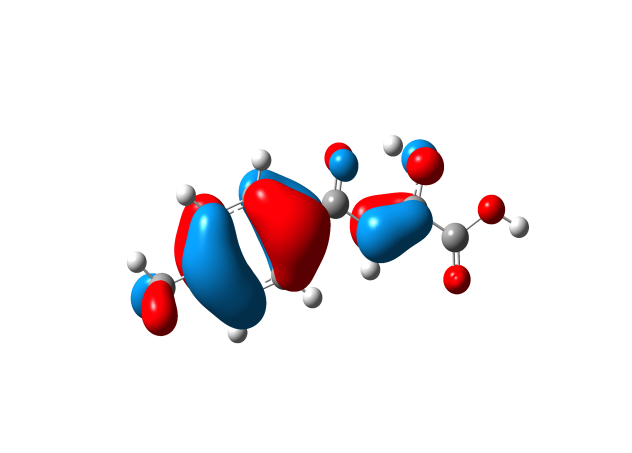 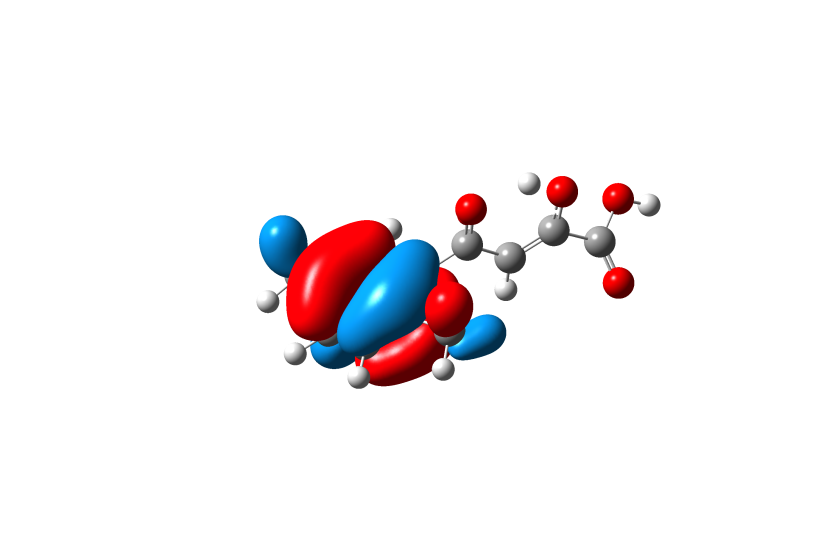 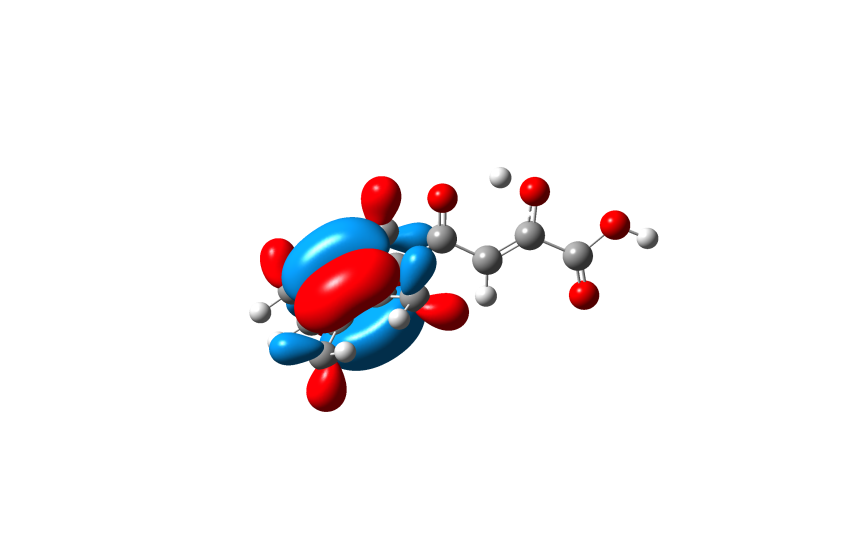 Compound 4Compound 6Compound 9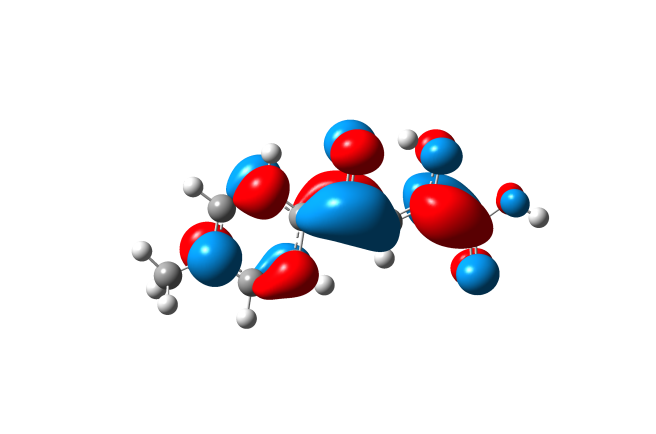 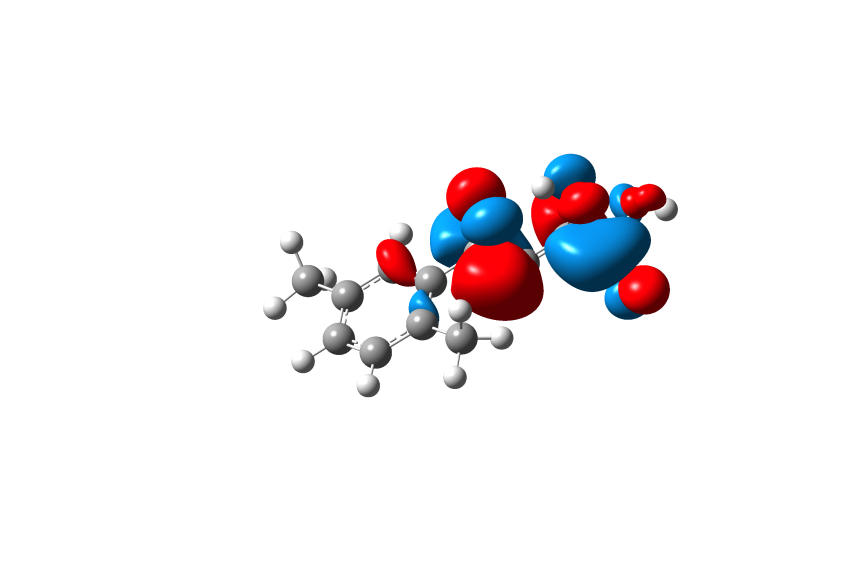 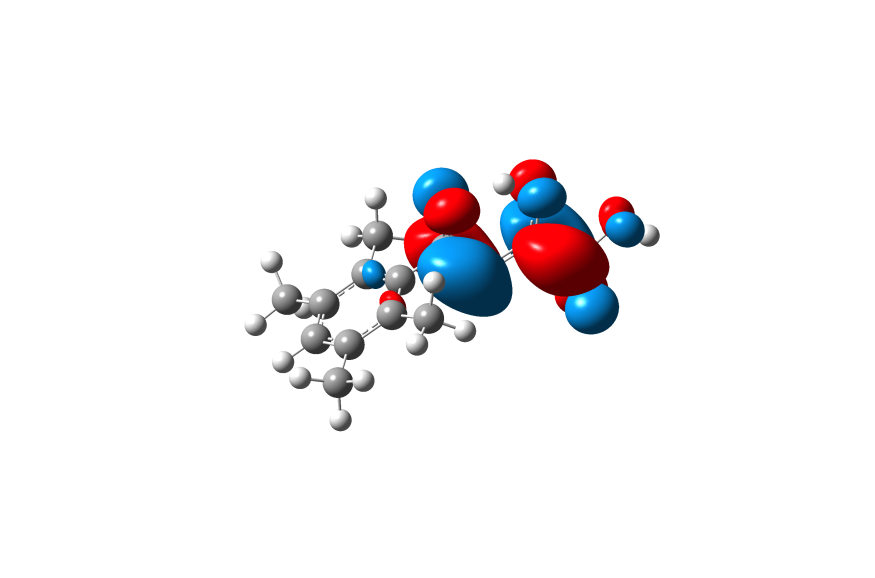 Compound 4Compound 6Compound 9Neutral (H2A)Neutral (H2A)Neutral (H2A)Neutral (H2A)Anion (HA–)Anion (HA–)Anion (HA–)Anion (HA–)CompoundHOMOLUMOHOMO-LUMO gapDipoleHOMOLUMOHOMO-LUMO gapDipole1-0.34700.03670.38372.7040-0.33210.06250.394620.12892-0.33590.04060.37642.3366-0.32740.06700.394420.71473-0.33630.03770.37402.8168-0.32660.06250.389122.39674-0.33600.03940.37543.2365-0.32440.06410.388522.85285-0.32990.04170.37162.8786-0.32130.06830.389623.15386-0.32360.04010.36382.6851-0.31720.06700.384221.90317-0.33000.04030.37033.3452-0.31990.06410.384024.82528-0.31960.04250.36213.1584-0.31290.06870.381624.07669-0.31000.04480.35482.4134-0.30630.07780.384022.9021Radical anion from H2ARadical anion from H2ARadical anion from H2ARadical anion from H2ARadical cation from H2ARadical cation from H2ARadical cation from H2ARadical cation from H2ACompoundSOMOLUMOSOMO-LUMO gapDipoleSOMOLUMOSOMO-LUMO gapDipole10.07570.24710.17135.1253-0.3009-0.16000.14092.288820.07670.24750.17085.6837-0.2996-0.15790.14173.058430.07560.24590.17036.6132-0.2989-0.15760.14133.348040.07650.24580.16937.3901-0.2970-0.15510.14192.907350.07740.24650.16917.7582-0.2761-0.13130.14492.905060.07660.24430.16777.0045-0.2975-0.15550.14213.427270.07630.24520.16908.6434-0.2749-0.13060.14433.164580.07720.24610.16898.8467-0.2751-0.13160.14351.935790.07840.25370.17548.6062-0.2532-0.08210.171110.3233Radical dianion from HA-Radical dianion from HA-Radical dianion from HA-Radical dianion from HA-CompoundSOMOLUMOSOMO-LUMO gapDipole10.16580.38660.220812.347820.16850.38240.213814.564030.16410.38360.219515.572240.16450.38120.216715.869050.16690.37790.210917.508060.16640.38360.217216.021370.16310.38170.218618.658680.16650.37950.213019.180190.18750.35290.165423.1287Eox-pH_1Eox-pH_1Ered-pH_1Ered-pH_1HOMO molecular-0.6797HOMO molecular0.3250LUMO molecular-0.5739LUMO molecular0.2916HOMO-LUMO gap/molecular0.6876HOMO-LUMO gap/molecular-0.3233Dipole molecular0.3642Dipole molecular-0.6104SOMO (RC)-0.6565SOMO (RA)0.3298LUMO (RC)-0.7924LUMO (RA)0.8713SOMO-LUMO gap/RC-0.9352SOMO-LUMO gap/RA0.9361Dipole RC-0.9519Dipole RA-0.0503I-0.7908I0.5906Eox-pH_5Eox-pH_5Ered-pH_5Ered-pH_5HOMO molecular-0.4092HOMO anion0.8213LUMO molecular-0.3958LUMO anion0.7433HOMO-LUMO gap/molecular0.3999HOMO-LUMO gap/anion-0.6495Dipole molecular0.4117Dipole molecular-0.3518SOMO (RC)-0.4353SOMO dianion (RA)0.6858LUMO (RC)-0.6048LUMO dianion (RA)-0.6739SOMO-LUMO gap/cation (RC)-0.8283SOMO-LUMO gap/dianion (RA)-0.6869Dipole (RC)-0.9067Dipole dianion (RA)0.7311I-0.5295I0.9533